Bolívar, 30 de marzo de 2020AL DEPARTAMENTO EJECUTIVOREF. EXP.Nº 7697/20EL H. CONCEJO DELIBERANTE EN USO DE SUS FACULTADES LEGALES SANCIONA CON FUERZA DE= ORDENANZA Nº 2624/2020=ORDENANZA IMPOSITIVA EJERCICIO 2020De acuerdo a lo establecido en la Ordenanza Fiscal Vigente, fíjense para su percepción en el ejercicio fiscal 2020, las tasas, derechos y contribuciones que se determinan en la presente Ordenanza.CAPITULO PRIMEROTASA POR SERVICIOS ESPECIALES DE LIMPIEZA E HIGIENE. -ARTICULO 1º): A los efectos de lo normado en la ORDENANZA FISCAL, se establecen las siguientes tasas:1.- Por limpieza de predios se abonará:a.- Los ubicados en zonas urbanas, por metro cuadrado desde 1.5 lts hasta 2.5 lts nafta súperb.- Los ubicados en zonas suburbanas, por metro cuadrado, desde 1 lts hasta 2 lts nafta súperc.- Veredas, por metro cuadrado................................................................................$ 50,002.- Nivelación de terrenos con utilización de maquinaria municipala.- Los ubicados en zonas urbanas por metro cuadrado..........................                  $ 34,80b.- Los ubicados en zonas suburbanas, por metro cuadrado...............$ 22,803.- Por rellenado de terrenos con utilización de maquinaria municipal, por metro cúbico ofracción.....................................................................................................................$ 762,004.- Por extracción de plantas, por cada ejemplar.....................................................$1.778,005.- Extracción de malezas, escombro, tierra o residuos, que por su magnitud no correspondanal servicio normal, por metro cúbico o fracción........................................................$ 762,006.- Por cada desagote de pileta de natación..............................................................$3.302.407.-a.-Desratización de hoteles, fondas, comercios, fábricas, salas de espectáculos públicos ycentros sociales, por metro cuadrado, más producto utilizado..................................$ 18,00b.- Desratización casas de familia, por metro cuadrado, más producto utilizado......12,008.- Servicio de desinfección obligatoria de vehículos de pasajeros y de transporte de sustanciasalimenticias:a.- Vehículos de pasajeros................................................................................................$ 457,20b.- Vehículos transporte sustancias alimenticias.............................................................$ 567,60Los presentes ítems son por vez, a los que se les deberá agregar el valor del producto utilizado. -9.- Por provisión de tierra, por camión volcador...........................................................$1.828,8010.- Por toda otra prestación no contemplada taxativamente en este artículo...............$1.828,90El pago de las tasas fijadas por el presente deberá ser satisfecho previo a la prestación del servicio. - 11.- Por recolección de residuos de comercios y otros rubros generadores de grandes volúmenes por mes. ……………….…..……………………………………………….$1.209,60Establézcase para la presente ordenanza, el valor de combustible de surtidor, proveedor municipal Y.P.F.–(según el precio del combustible de la última licitación realizada por la Municipalidad), del último día hábil del mes anterior a la prestación del servicio o labrada el acta de infracción/falta; excepto para aquellos artículos que fijen un cálculo predeterminado.CAPITULO SEGUNDOTASA POR HABILITACIÓN COMERCIO E INDUSTRIA. –ARTICULO 2º): Por los servicios de inspección dirigidos a verificar el cumplimiento de los requisitos exigidos para la habilitación de los locales, establecimientos u oficinas, destinados a comercios, industrias y actividades asimilables a tales, aun cuando se trate de servicios públicos, se abonará por única vez la tasa que al efecto se establezca, por categorías:RUBRO I: Bancos, e Instituciones Financieras o crediticias.................................................$ 270.000,00RUBRO II: Casa de remates ferias, acopiadores de cereales, acopiadores de frutos del país, insumosagropecuarios, barracas, fraccionadoras de gas y semilleras................................................$ 7.500,00RUBRO III: Venta de máquinas agrícolas, automotores y consignatarios, venta de accesorios para automotores y maquinarias, venta de neumáticos, corralón de materiales, restaurantes con espectáculos..........................................................................................................................$ 5.800,00RUBRO IV: Locutorios, distribuidores mayoristas, depósitos de sustancias alimenticias, cines, restaurantes, casas de comidas (rotiserías, pizzerías, fast-food, viandas a domicilio, churrerías, sandwicherías), fábrica de helados, heladerías, fábrica de pastas alimenticias, panaderías, confiterías y reposterías, venta de productos de granja, fábrica de chacinados y embutidos, fiambrerías, pescaderías, estaciones de servicio, empresas fúnebres , ferreterías, joyerías y relojerías, florerías, asesorías, venta de artículos y accesorios del hogar, tiendas, zapaterías, librerías, imprentas, lavaderos de automotores y camiones, mueblerías, perfumerías, agencias de Lotería y juegos de azar, veterinarias, criaderos avícolas, industrias manufactureras y/o talleres asimilables a tales, gestorías, polirrubros, venta planes de ahorro, remiserías, mensajerías, agentes de Compañías de Seguros, servicios de alarmas, hoteles y pensiones, supermercados con menos de tres cajas, y casas de fotografías, salón para fiestas infantiles, venta y colocación de equipos de gas para automotores, venta de imágenes televisión por satélite, servicios de viajes en minibuses o similares con estación de carga y descarga de encomiendas y/o pasajeros, depósitos de empresas de transportes o comisionistas, anexos en estaciones de Servicios, viveros, y cualquier otro Comercio, Industria o Empresa de Servicios no especificado en los restantes Rubros ........................................................................................................................$ 3.400,00 RUBRO V: Gabinetes de enfermería, empresas de medicina pre paga, venta de artículos de ortopedia,  carnicerías, kioscos, verdulerías,  fruterías, despensas,  talleres  mecánicos  y  de reparaciones menores........................................................................................................................................$ 2.300,00RUBRO VI: Supermercados y/o autoservicios de tres o más cajas ...................................... $ 13.000,00RUBRO VII	: Pubs, confiterías bailables, albergues por hora, por habitación.                           $ 7.541 00RUBRO   VIII: Venta de pirotecnia   y fuegos  artificiales   al   por  mayor y/o   al por menor…………                  ………………………….…………………………………………….$ 270.000,00Todo comercio que ejerza diversos ramos, afines entre sí, (de acuerdo a lo especificado en los rubros anteriormente mencionados) abonarán, unificada, la tasa mayor que corresponda. –La tasa del presente capitulo se eximirá para nuevas habilitaciones comerciales e industriales de jóvenes emprendedores, personas humanas menores de 39 (treinta y nueve) años de edad. Excepto RUBRO VIII.CAPITULO TERCEROTASA POR INSPECCIÓN DE SEGURIDAD E HIGIENE.ARTICULO 3º): De acuerdo a lo establecido en la Ordenanza Fiscal, se fijan las siguientes alícuotas que gravan cada actividad para aquellos contribuyentes que, al 31/12/2019, hubieren tenido ingresos superiores a pesos Un millón cuatrocientos mil con 00/100 ($ 1.400.000.00) y que constituyen la denominada Categoría General:Categoría Fija:A-Se incluyen en esta categoría a aquellos contribuyentes que tuvieron, al 31/12/2019, ingresos anuales, inferiores a pesos Un millón cuatrocientos mil con 00/100 ($1.400.000,00) adoptándose como importe fijo, bimestral, a pagar por cada local o espacio físico habilitado, el monto mínimo que le hubiese correspondido en la Categoría General, para la actividad declarada siempre y cuando, el monto anual de la tasa ingresada no supere los Dos Mil setecientos con 00/100 ($ 2.700,00).B-Se incluyen en esta categoría a aquellos contribuyentes que desarrollan actividad comercial exenta de Ingresos Brutos abonando el mínimo establecido en esta ordenanza, que le hubiese correspondido a la categoría general para la actividad declarada.C-Régimen especial:Para la compañía Telecom S.A, se aplicará la alícuota diferenciada del 4% sobre los ingresos brutos facturados, de acuerdo al coeficiente intermunicipal de acuerdo al Convenio Multilateral Ley 8.960, régimen General o Especial, sin posibilidad de aplicar las deducciones de los art. 89 y 90 de la Ordenanza Fiscal Vigente.ARTICULO 4º). Fijase el alícuota general en el cuatro (4) por mil, para aquellas actividades no enunciadas en el artículo 3º y un mínimo de pesos cuatrocientos cincuenta ($ 450,00.-) bimestral, excepto para aquellas actividades que posean un tratamiento especial. El importe de la cuota que resulte por aplicación de las alícuotas que correspondan según las actividades desarrolladas por el contribuyente, será exigible aún en el caso que no existiera monto imponible a declarar. Al respecto caben las siguientes aclaraciones:- Las actividades referidas a los servicios de telefonía con alcance Nacional y/o Provincial, y demás actividades de prestación de servicios que se desarrollen en condiciones similares a las descriptas, tributarán la alícuota del CUATRO POR CIENTO (4%) sobre los Ingresos Brutos devengados dentro de esta jurisdicción por el ejercicio de la actividad gravada correspondientes hasta el mes inmediato anterior al vencimiento de la Tasa.- Con respecto al servicio de gas se deberán considerar los ingresos provenientes de la facturación efectuada a la red domiciliaria y comercial del Partido de Bolívar, con exclusión de la incumbencia industrial de los usuarios y del gas adquirido para su compresión y posterior venta al público;- Con relación a los servicios de canales de televisión por emisión satelital y/o cualquier otro sistema de transmisión en las que no fuera posible aplicar la base imponible de los ingresos brutos, abonarán la suma de $ 2.00 por mes por cada abonado o agente receptor de señal, según datos previstos median- te declaración jurada por la prestataria del servicio o bien según estimación de oficio de la autoridad municipal;-Para las entidades financieras o bancarias, asociaciones mutuales y similares, con código de actividad: 641931 – 641941 – 641942 – 641943 – 649210 – 649290 – 649220 – 643001 – 649100 – 649999 - se trate de actividad principal o secundaria, indistintamente, se establecen los siguientes mínimos bimestrales:Entidades financieras o bancarias y similares, se aplicará la siguiente formula polinomica: Tm = $400.000,00 + NDonde N es igual a (($ 8500,00*n1) + ($ 1150,00* n2) + ($ 40.000,00*n3))Donde n1= Cantidad de puestos mecánicos o electrónicos de atención bancaria, dentro o fuera de la entidad.Donde n2= Suma del personal contratado para el servicio de vigilancia y/o limpieza.Donde n3= Cantidad de cajeros automáticos instalados dentro o fuera de la entidad bancaria.En los casos de cajeros automáticos con inscripción independiente de toda sucursal, se pagará el monto de $ 40.000,00 por cada uno.- Ante cualquier duda en la determinación de la base imponible o en el encuadramiento de la actividad en la tabla de alícuotas, será de aplicación supletoria lo dispuesto en el Título II del Libro Segundo – parte especial, del Código Fiscal de la Provincia de Buenos Aires Ley 10.397 y sus modificatorias y en la Ley Impositiva anual; determinándose la alícuota aplicable en el 10% de la alícuota del impuesto sobre los Ingresos Brutos de la Provincia de Buenos Aires en tanto la misma no resulte menor a la establecida en la presente.La autoridad de aplicación determinará los códigos de cada actividad, tomando como base lo dispuesto en la Ley Impositiva anual de la Provincia de Buenos Aires. Facultase al Departamento Ejecutivo a celebrar Convenios de Colaboración con la Agencia de Recaudación de la Provincia de Buenos Aires, con la Administración Federal de Ingresos Públicos y demás organismos, con el fin de llevar a cabo el intercambio de base de datos.Recategorización: Los contribuyentes incluidos en la Categoría fija, deberán re categorizarse solicitando su inclusión en la Categoría General, cuando los ingresos de los últimos doce meses superen los pesos Un millón cuatrocientos mil con 00/100 ($ 1.400.000.00). Dicha recategorización se realizará en forma cuatrimestral, hasta el día 10 de los meses de mayo, septiembre y enero. Aquellos contribuyentes que no alcancen a un año de actividad al momento de la Recategorización, deberán anualizar sus ingresos en base a la cantidad de meses desde el inicio de actividad. Los contribuyentes que pasaron a la Categoría General, conforme la mencionada Recategorización, no podrán cambiar a Categoría Fija, antes de transcurrido un plazo de 3 años.Independientemente de lo expuesto, la sola condición de Responsable Inscripto en el Impuesto al Valor Agregado, incluye al contribuyente en la denominada Categoría General para la liquidación de la tasa. - Micro emprendedores: Los contribuyentes catalogados en una nueva habilitación Comercial e Industrial como jóvenes emprendedores (personas humanas menores de 39 años de edad), se les aplicará un descuento del 40% (cuarenta por ciento) de la tasa de Inspección de Seguridad e Higiene determinada para cada bimestre.CAPITULO CUARTODERECHOS DE PUBLICIDAD Y PROPAGANDAa.- El uso de muros de edificios públicos, o privados para hacer publicidad, cuando fuera sin permiso de su propietario. -b - La colocación de elementos de propaganda que obstruya directa o indirectamente el señalamientooficial.c.- La colocación de elementos de propaganda no autorizados por la Municipalidad. -ARTICULO 6º): Cuando los anuncios precedentemente citados fueren iluminados o luminosos los derechos se incrementarán en un cincuenta por ciento (50%), en caso de ser animados o con efectos de animación se incrementarán en un diez por ciento más (10%). Si la publicidad oral fuera realizada con aparatos de vuelo o similares se incrementará en un setenta y cinco por ciento (75 %). En caso de publicidad que anuncie bebidas alcohólicas y/o tabacos, los derechos previstos tendrán un cargo de ciento por ciento (100 %). -Para el cálculo de la presente tasa se considerará la sumatoria de ambas caras. Serán solidariamente responsables de su pago, los permisionarios como los beneficiarios. ARTICULO 7º): Exceptuase del pago del Derecho de Publicidad y Propaganda a los micro emprendimientos registrados siempre que el cartel no exceda de los un (1) metro de alto por los dos (2) metros de ancho.  Desgravase en un 80 % como promoción a la actividad comercial local la publicidad y propaganda efectuada por residentes, entendiéndose por tales a las personas físicas o jurídicas que posean local propio habilitado en el Partido de Bolívar. Sin perjuicio de ello, el Departamento Ejecutivo podrá reglamentar para cada caso en particular sobre el concepto de residentes.ARTICULO 8º): Los derechos se harán efectivos en el momento de solicitarse el correspondiente permiso o al peticionarse la renovación del mismo. Los derechos de Publicidad y Propaganda, no obstante que se establezca su valor mensual o bimestral serán de vencimiento y pago anual para aquellos contribuyentes o responsables con domicilio fuera del Partido de Bolívar y/o que no sean contribuyentes Municipales de la Tasa por Seguridad e Higiene.CAPITULO QUINTODERECHOS POR COMPRAVENTA AMBULANTE Y POR COMERCIALIZACION DIRECTA A DOMICILIOARTICULO 9º): Se denomina compra venta ambulante a la comercialización de productos en la vía pública sobre instalaciones rodantes o mediante tránsito peatonal. Por su parte, se denomina comercialización directa a domicilio, a la venta, locación o cualquier otra forma de transferencia del dominio o entrega de la posesión de bienes, o la prestación de servicios efectuados, en forma directa, en los diferentes inmuebles ubicados en el Partido de Bolívar. Los hechos imponibles antes descriptos no comprenden en ningún caso la distribución de mercaderías en comercios o industrias locales.”b.- Por la venta de productos alimenticios no perecederos.........…………………………$ 6.000,00p.- Compradores mayoristas no inscriptos en el registro municipal de envases vacíos usados y/o nuevos,r.-  Comercialización  directa  a  domicilio  por  persona,  física  o  jurídica,  titular  de  la  Empresas.- Por venta directa de productos primarios (producidos en el Partido de Bolívar) por sus productores a consumidor final y/o a establecimientos de comercio al por menor para el abastecimiento al consumidor final, tales como miel, polen, huevos, fruta, legumbres, hortalizas, etc…………………………$ 225,00Todos los incisos numerados anteriormente serán abonados por día, salvo el inciso p) r) y s) que serán abonados por mes.Todos los incisos numerados anteriormente serán incrementados en un 50% cuando se trate de compraventa ambulante y comercialización directa a domicilio de personas físicas o jurídicas domiciliadas fuera del Partido de BolívarARTICULO 11º): Para la categorización de la actividad se estará a lo normado por ORDENANZA Nº 297/86 y ORDENANZA Nº 1031/94.-CAPITULO SÉXTODERECHOS DE OFICINA Y ACTUACIONES ADMINISTRATIVAS ARTICULO 12º): Los derechos a aplicar serán los siguientes:I):- FRACCIONAMIENTO Y SUBDIVISIONES 1.- En la zona centro, dentro de la Avenida de Circunvalación:a.- Parcelas ubicadas en la zona comprendida entre las Avdas. Alsina y Venezuela y calles Mitre y Sargento Cabral y las ubicadas entre las Avdas Lavalle y Almirante Brown, y calles Arenales, Las Heras y con frente a las mismas, por m2.-…......................................................................$ 8,00b.- Parcelas con frentes a calles pavimentadas no comprendidas en anteriores,por  m2……………………………………………………………………..$ 9,00d.- Dentro de zona urbana (no comprendida en incisos anteriores) comprenda manzanas o macizos yae.- Dentro del área complementaria, actual o creada por Ordenanzas futuras, modificaciones de lasvigentes:e.1.- Por cada manzana o macizo a originarse hasta 8 parcelasf.1.- En un radio de 4000 mts, desde la Avda. de Circunvalación de Bolívar y 2000 mts, de circunvalacióng.1.- De una o más has, que se realicen en un radio que exceda los límites fijados en el inciso anterior,abonarán por ha,	y hasta una superficie de 300 has. por ha........           $ 31,90g.2.- Por cada excedente del inciso anterior y por ha...............................................................$ 18,402. Se establecen los siguientes derechos de Oficina que se abonarán:a.- Por cada informe que se solicite a una de las Oficinas de la Municipalidad, sin perjuicio del sellado correspondiente, por foja………………………………………………………..……………….$ 48,00b.- Por cada informe de Oficina de Catastro…....................................... ........................................... $ 390,00c.- Por cada transferencia de línea de colectivo, micro ómnibus y taxis… …………………………$ 750,00d.1- Por cada solicitud de cambio de radicación de motos………………… ……………………….$ 600,00d.2-Por cada solicitud de cambio de radicación vehículos municipalizados  ……………………….$ 450,00e.- Por cada libre deuda para actos, contratos y operaciones, sobre inmuebles y establecimientose.1.- Por terrenos en planta urbana o suburbana...                                                                             $ 530,00e.2.- Por casa de familia en planta urbana.........................................................................................$ 590,00e.3.- Por casa de familia en zona suburbana.....................................................                                 $ 530,00e.4.- Por edificios comerciales e industriales.................                                                             $ 1.200,00e.5.- Por inmuebles rurales de hasta 50 has.................................................................................$ 1.590,00e.6.-Por inmuebles rurales, más de 50 has...................................................................................$ 2.300,00f.- Por emisión de duplicados de tasas..................................................................................................$ 48,00g.- Por cada carpeta de expediente de iniciación de obras.............................................................$ 360,00h.- Por cada libreta sanitaria, más reactivos que preste el Hospital.............................................$ 1.350,00i.- Por renovación de libreta sanitaria, ............................................................................................$ 1.350,00i. 1- Por control de natalidad animal, por cada castración…………………               ………..……..$ 2.700,00j.- Por cada pedido de numeración de casas..................................................................................$ 150,00k.- Por cada autorización para colocar en el frente de un inmueble, un cartel de chapa o pintado con la siguiente leyenda:k.1.- Prohibido fijar carteles por año...................................................................................................$ 850,00k.2.- Prohibido estacionar, para Bancos, hasta 10 mts. por año. ..............................................$ 20.000,00k.3.- Edificios residenciales, por garaje, hasta 3mts por año..............………………………. ….$ 3.000,00k.4. Prohibido estacionar, para Clínicas y Servicios de Emergencias, hasta 10mts., por año...................................................................................................................................................$ 2.700,00k.5.- Prohibido fijar carteles por año en Comercio…………                        ……...........................$ 2.700,00l.- Por pliego de Bases y Condiciones para licitaciones públicas o privadas y Concurso de Precios, por cada ejemplar se cobrará un precio que podrá variar entre el uno por mil y el cinco por mil del Presupuestom.- Copias de planos de archivos, por m2...............................................................................$ 300,00n.- Por cada certificado de obra a empresas.............................................................................$  32,00ñ.- Por inscripción de contratistas o empresas de construcciones en Cementerio………………….$ 638,00o.- Por la renovación anual de las inscripciones de los incisos n), o) y p) ...................................$ 520,00p.- Por cada solicitud de deuda atrasada..........................................................................................$ 240,00q.- Por iniciación y tramitación de expediente de inscripción de productos ante el Laboratorio Central der.- Canon para cursar carrera de enfermería y diplomatura en puericultura, por año hasta……………………….………………………………………………………………$ 3.000,00 Se eximen las inscripciones de productos realizados por Microemprendedoress1.-. Por cada mapa de riesgo hídrico…… ……………………………………………. $ 435,00s2.- Por utilización de palcos oficiales, escenarios, etc. su armado y traslado En días hábiles (por día) ……………………………………………………………………………………….$ 1.200,00En días sábados, domingos y feriados (por día) ……   …………………………………$ 2.200,00 t.- Por cada Verificación de vehículo para transporte de Alimentos… …………………$ 2.200,00  u.- Por cada verificación de vehículos o unidades destinados al transporte de pasajeros o al transporte de carga general, excepto los vehículos de propiedad pública……………………………………………..$ 1.800,00 v.- Por examen pre ocupacional….………………………………………………………$ 3.600,00 w.- w Por cada pago de tasas con tarjetas de débito y crédito, se incrementará el valor en un dos por ciento (2 %) del valor de recibo emitido para todas las tasas comprendidas en esta Ordenanza.x.- Por Actuaciones Administrativas en General:x. 1.- Tasa general de Actuaciones……………………………………………………………$ 40,00 x. 2.- Por el desarchivo de expedientes administrativos……………………………………….$ 130,00 x. 3.- Homologación de acuerdos ante la Oficina Municipal de Información al Consumidor del partido de Bolívar. Se entiende por contribuyente de la tasa, los proveedores de bienes y/o servicios-en los términos del artículo 2° de la Ley 24.240- que revistan la calidad de sujetos pasivos de denuncias por presuntas infracciones a las normas de protección de derecho de consumidores y usuarios. Por cada acuerdo y/o homologación efectuada, el monto a abonar por el denunciado, se regirá por la siguiente escala.a) Monto del Acuerdo:a1 – Indeterminado………………………………………………………………………………….$ 500,00a2 – Hasta $ 5.000,00- ..……………………………………………………………………......$ 725,00 a3 – De $ 5.000,00 a $ 10.000,00- ……………………………………………………………..$ 1.000,00 a4 – De $ 10.001,00 a $ 25.000,00-           ……………………………………………………$ 1.450,00a5 – De $ 25.001,00 a $ 50.000,00-.…………………………………………………………..$ 2.100,00a6 – Más de $ 50.000,00- …………………………………………………………………$ 2.900,00 y. Por cada solicitud de certificado para presentar ante Organismos…….………………………….$ 35,00z. Por el servicio administrativo originado en la confección de títulos de apremio para el cobro de gravámenes y sus accesorios, multas fiscales o contravencionales por cada título……………………$ 72.50II): - JUZGADO DE FALTASPor actuación iniciada en el Juzgado de Faltas del Partido de Bolívar, el infractor que fuere sancionado, deberá abonar los siguientes derechos, según corresponda:Tasa General de Actuación…………………………………………………….$ 400,00 a.1) Expediente por Faltas cometidas con Motovehículos (Ciclomotores, Motocicletas, Cuatriciclos y Triciclos Motorizados)……………………………......................................................................$ 300,00a.2) Expediente por Faltas cometidas con bicicleta……………... ………………………………….$ 100,00a.3) Expediente por infracción a la Ordenanza Nº 2123/10………………………………………….$ 200,00b) Notificación Postal………………………………………..……………………………………$ 430,00Notificación por Cédula en Zona Sub Urbana…………           ……………………………...$ 70,00Notificación por Cédula en Zona Urbana…………………………………………………..$ 50,002) Sin perjuicio de la multa por contravenciones que pudiera corresponder, se abonará por los servicios de remoción o traslado de vehículos o elementos depositados en la vía pública o lugares públicos en contravención a las disposiciones vigentes:Camión, Carretón, Ómnibus, Utilitarioa1) Hasta 10 km de distancia……...…………...…………………………………………………$ 1.500,00a2) Más de 10 km de distancia.……………………………….….$ 1.500,00 + $ 65,00 por Km de Excesob) Automóvil, Camionetab1) Hasta 10 km de distancia……………………………...……………………….……$ 1000,00b2) Más de 10 km de distancia……………………………………...$ 1000,00 + $ 65,00 por Km de ExcesoMotovehículos (Ciclomotores, Motocicletas, Cuatriciclos y Triciclos Motorizados)…………… $ 250,00Bicicletas……………………………………………………………………..………………….…ExentasSin perjuicio de la multa por contravenciones que pudiera corresponder, se abonará por el arreo de animales que se recojan en la vía pública o traslado de los mismos:a) Animales grandes: yeguarizos, vacunos, (por animal)……....…………………………………...$ 900,00Animales chicos: ovinos, cerdos, caprinos y canes (por animal)………………....…………..…$ 400,00Los importes señalados no incluyen gastos por mantenimiento, los cuales serán calculados a razón de dos(2) kilos de carne por día de secuestro. El valor del kilo de carne será el que indique el “Índice de Arrendamiento Rural” que informa el Mercado de Liniers, tomando el promedio de los últimos cinco días hábiles anteriores al día de la restitución y/o subasta.-4) Certificado de Libre Deuda Contravencional............................................................$ 80,005) Depósito: Por estadía en depósito municipal, de vehículos secuestrados, por día:Automóvil, Camioneta…………………………………………………….….….$ 160,00 Camión, Acoplado, Maquinaria Agrícola, Utilitarios…………………………………….…………$ 400,00 Motovehículos…………………………………………...................................................$ 50,00 Mercaderías y/o elementos secuestrados:El 5% del valor de mercado hasta 30 días.-El 10% del valor de mercado hasta 60 días.-El 15% del valor de mercado hasta 90 días.-El 20% del valor de mercado hasta 120 días.-El 25% del valor de mercado más de 120 días.-El arancel por estadía será calculado desde el día siguiente al secuestro hasta el día efectivo de retiro del rodado.III): - SELLADOSPor el trámite de actuaciones que se detallan a continuación, se abonará un sellado municipal, según la siguiente escala:a.- Por cada expediente que se inicie en cualquiera de la Oficinas de  la Municipalidad............                                                                                  $ 96,00b.- Por cada reposición de fojas......................................................................................................$ 9,00c.- Por cada certificado de informe de oficio judicial o no, por foja.....................                     $ 325,00d.- Por cada solicitud que signifique aumento de tarifas de servicios públicos de pasajeros: taxis colectivos,etc....................................................................................................................................................$ 170,00e.- Por cada copia de Ordenanzas de Construcciones................................................................$ 1.500,00f.- Por cada carnet de conductor o su renovación.......................................................................$ 1.720,00f1.-Por cada diagnóstico médico digital en cabina Psicosensométrica, al efectuar un nuevo registro de conducir o su renovación ……………………………………………………………..$150,00 g.- Por cada carnet de conductor renovado por el término menor de cinco (5) años, la tasa del inciso anterior se aplicará en forma proporcional. -h - Por cada carnet de conductor de ciclomotor hasta 55cc.o su renovación.........                        $ 638,00i - Por el uso del Natatorio Municipal se abonará:Matricula anual…                                                  ………………..…$ 450,00Pileta libre por día………………….……………………………….desde $ 160,00 hasta $ 500,00Pileta libre mensual……………………………………….………….desde $ 800,00 hasta $ 2.000,00Escuela con docente, programa para adultos mayores,…………………. Desde $ 650,00 hasta $ 2.000Escuela con docente, prog. para menores de 12 años, ………………. desde $ 350,00 hasta $ 1.500,00Escuela con docente, prog. para mayores de 12 años, ………………... desde $ 870,00 hasta $ 2.000,00Gimnasia para embarazada………   ……………………………. Desde $ 350,00 hasta $ 1.500,00Por utilización de duchas, vestuarios por parte de particulares no inscriptos en el natatorio hasta………………….……………………….…….…………………………………………..$ 350,00El Departamento Ejecutivo podrá permitir el acceso gratuito de alumnos de establecimientos educativos de gestión pública, en los tiempos y formas que a tal efecto reglamente.Los importes fijados en los puntos 2 a 6 del inciso i) serán reducidos hasta en un veinte (20%) por ciento por grupo familiar primario integrado por cónyuges, ascendientes y descendientes directos, hermanos bilaterales o unilaterales, debiendo acreditar en cada caso su condición de tal. –Por día de recreación por parte de particulares no inscriptos en el natatorio hasta……………………………………….………………………………………………………$ 500,00 j - Por la habilitación de cada vehículo, taxi o remis (Ordenanza 1432/98)………………….......$ 1.460,00 k - Por la renovación anual de la habilitación de cada vehículo, taxi o remis (Ordenanza 1432/98)………………………………………………………………….$ 1.160,002) Por cualquier otro servicio no contemplado en el presente Capítulo y que no esté taxativamente enumerado en el presente Artículo, abonarán la siguiente tasa general……………………………................................................................................................$ 730,00Por cada certificación que se despache con trámite urgente a solicitud del requirente, dentro de las 24 hs. de haber sido solicitado, sobre la base de la posibilidad del cumplimiento del servicio, se abonará el 50% más, sobre el monto de la tasa correspondiente. –IV): - SERVICIO DE ESTACIONAMIENTO MEDIDO:Por el Servicio de Estacionamiento Medido se fijarán los siguientes valores: a): Por Hora………desde $ 10,00- hasta $ 300,00-b): - Por Mes………desde $ 1.000,00- hasta $ 4.000,00-ARTICULO13º): Son responsables del pago de este derecho los beneficiarios o peticionantes o destinatarios de toda actividad, acto, trámite o servicio de la administración. -En los casos de operaciones de bienes inmuebles, operaciones comerciales o actuaciones judiciales, serán solidariamente responsables: el Notario, Abogado, Contador y demás profesionales que actúen o intervengan, sin perjuicio de la obligación de retener, que se establece para los Escribanos, en la Ley 7428.-ARTICULO14º): Los derechos se pagarán al presentarse la solicitud o documento como condición para ser considerado. Cuando se trate de actividades o servicios que realice la administración, el derecho será efectivizado por el responsable dentro de los 5 días de la notificación pertinente. -ARTICULO 15º): Los derechos se abonarán en efectivo en la Tesorería Municipal o Delegación Municipal facultándose al Departamento Ejecutivo a fijar los recaudos y condiciones de pago. -CAPITULO SEPTIMODERECHOS DE CONSTRUCCIÓNARTICULO 16º) Los derechos a aplicar serán los siguientes: a.- En el caso de obras a construir, los derechos se liquidarán fijando la categoría de la escala en base a las características especificadas en planos y planillas. -Estos derechos podrán ser ajustados en el caso que, al finalizar la obra, ésta sea de una categoría mayor a la fijada anteriormente. -Para las superficies semicubiertas, se tomará el 50% de los valores detallado en la superficie cubierta. – b.- Por el contrato de construcción, según los valores utilizados para determinar honorarios mínimos de profesionales de la arquitectura, ingeniería o agrimensura. -c.- Cuando se trata de construcciones a las que corresponda tributar sobre valuación y que por su índole no puedan ser valuadas conforme a lo previsto precedentemente, el gravamen se determinará de acuerdo al valor estimado de la misma. – d.- Refacciones (que no se consideran ampliaciones). -En caso de refacciones se exigirá una declaración jurada del monto de las obras realizadas, aplicándose por derecho de construcción el 1% (uno por ciento) del valor de las mismas. -Tasa Mínima...............................................................................................................................$ 1.500,00e.- Edificios especiales. -En los casos de refacciones, instalaciones o mejoras que no aumenten la superficie cubierta, construcciones o instalaciones cubiertas que no puedan ser computadas por m2 de superficie, tales como: criaderos de conejos, aves, etc., piletas industriales, piletas de natación, instalaciones técnicas, mecánicas o inflamables, etc., abonarán una tasa del 1% (uno por ciento) del total a invertir en la obra.Este monto deberá ser denunciado por el profesional interviniente y/o propietario o inquilino, reservándose la Municipalidad el derecho de tasar de oficio los montos a invertir cuando tal declaración no se ajuste a la realidad y así también el derecho a requerir elementos de juicio necesarios. -Las multas establecidas en el art. 153º de la Ordenanza Fiscal referido a las obras sin permiso a empadronar se fijan en diez (10) veces el derecho de construcción establecido en el presente, según lacategoría de vivienda a empadronar. -ARTICULO 17º) En el derecho del artículo anterior, se encuentra comprendido el derecho de inspección de medianera y el derecho de la fijación de línea municipal. Cuando estos servicios se presten sin que medie construcción alguna, se cobrarán las siguientes tasas:1.- Por derecho de inspección de medianera.................................................................................$ 960,002.- Por derecho de fijación de línea municipal..............................................................................$ 815,00ARTICULO 18º) En los casos de demolición se abonará por metro cuadrado, el 50% de la tabla del Art. 16º.-ARTICULO 19º) En el caso de presentación de planos de obra, los derechos deberán ser ingresados al momento de la presentación en la carpeta de obra a los valores vigentes a la fecha de pago y en los demás servicios contemplados en este Capítulo serán satisfechos al momento de requerirse los mismos, a los valores del momento del pago. -ARTICULO 20º): No obstante, lo dispuesto en el artículo anterior y para el caso de planos de obra nuevas, el Departamento Ejecutivo queda facultado para establecer la forma de pago de los derechos hasta un máximo de seis (6) cuotas mensuales, consecutivas, sin intereses, actualizadas cada una de ellas al valor de los derechos de que se trate, vigente a la fecha de pago y a determinar con carácter general, un anticipo de acuerdo al destino de la construcción. Este anticipo será satisfecho a la presentación de la carpeta. -ARTICULO 21º): En el supuesto contemplado en el artículo anterior, el pago del anticipo no implica la aprobación o permiso automático, ni tampoco posterior, si no se verifica el cumplimiento de las demás obligaciones del contribuyente. La falta de pago de las obligaciones que se establecen en el respectivo plan implicará la suspensión automática del permiso de edificación y autoriza, por lo tanto, a la paralización inmediata de la obra. -El incumplimiento, por parte del obligado, del plan de pago, a más de la consecuencia señalada, hará aplicable el régimen de actualización de deudas vigentes a la fecha del incumplimiento y del efectivo pago de las sumas adeudadas y facultará a la Municipalidad a iniciar las acciones judiciales por vía de apremio para el cobro de las sumas adeudadas. –ARTICULO 22º): La construcción de bóvedas, mausoleos, nicheras, panteones, sepulturas, abonarán la siguiente tasa:1.- Bóvedas, nicheras, mausoleos, por cajón..................................................................................$519,002.- Por la construcción de sepulcros individuales en terrenos para sepultura …………………..$ 255,00	OCUPACIÓN PROVISORIA DE VEREDAS Y CALZADASARTICULO 23º): Se abonarán los siguientes derechos:a.- Por metro cuadrado de ocupación de vereda y por día...........                                                       $ 84,00b.- Por cada permiso excepcional de ocupación de la vía pública, Art. 68º de la Ordenanza deConstrucciones, validez por 48 hs. con la obligación de colocar balizas                     ……………….$ 469,00c.- Por cada permiso a cada constructor que utilice la calzada para mezcla, se cobrará por día y con la obligación de que al término de la jornada quede limpia la calle……........................................$ 469,00En los casos de que no exista contrato de construcción facultado para evaluar las obras. -CAPITULO OCTAVODERECHOS DE OCUPACIÓN DE ESPACIOS PUBLICOSARTICULO 24º): Por los conceptos que a continuación se detallan se abonarán los derechos que al efecto se establezcan:a.- La ocupación y/o uso de espacio aéreo, subsuelo, superficie, por particulares o empresas de servicios públicos, con cables, cañerías, cámaras u otras instalaciones de cualquier clase, en las condiciones que establecen las normas vigentes, con excepción de la ocupación de letreros de la vía pública.-b.- La ocupación y/o uso de la superficie con mesas y sillas, kioscos o instalaciones análogas, ferias opuestos.c.- La ocupación de espacios públicos por cualquier medio permitido.d. - La ocupación de las calles de zona rural con hacienda o sembrados.e.- La ocupación de espacios públicos por carros gastronómicosARTICULO 25º): La base imponible se determinará de la siguiente forma:a.- Ocupación del espacio aéreo con cuerpos o balcones cerrados, por metro cuadrado y por peso, con tarifas variablesb.- La ocupación y/o uso con mesas y sillas, por m2 y por mes c.- Ocupación por ferias o puestos, por m2 y por día d.- Zona rural, por m2 y por añoe.- los permisionarios de carros gastronómicos abonaran de acuerdo a la siguiente escala: Por carros gastronómicos de hasta 3 metros de largo, por día y por puesto $ 720,00-Por carros gastronómicos de hasta 3 metros de largo, por mes y por puesto $ 2.760,00-Por carros gastronómicos de hasta 6 metros de largo, por día y por puesto $ 840,00-Por carros gastronómicos de hasta 6 metros de largo, por mes y por puesto $ 3.360,00-Por carros gastronómicos de hasta 9 metros de largo, por día y por puesto $ 960,00-Por carros gastronómicos de hasta 9 metros de largo, por mes y por puesto $ 3.840,00-Por carros gastronómicos de más de 12 metros de largo, por día y por puesto $ 1.080,00-Por carros gastronómicos de más de 12 metros de largo, por mes y por puesto $ 4.800,00-Para los contribuyentes con domicilio fiscal y real dentro del Partido de Bolívar, tendrán un descuento del 20% (veinte por ciento).f – los permisionarios de carros gastronómicos que se encuentren estacionados en espacios públicos y conectados a la red de energía eléctrica pública sin medidor propio abonaran un valor fijo por día y por puesto………………………………………………………………………desde $ 200,00 hasta $ 700,00ARTICULO 26º) Los derechos a aplicar serán los siguientes:1.- Por tener cerradas las calles que pertenecen al patrimonio municipal, por ha. y/o fracción de superficiede 1/4 de ha, por año...................................................................................................................$ 1.188,002.- Por colocación de mesas y sillas en veredas, por m2 de vereda y por mes............................$ 132,003.- Por colocación de mesas y sillas en veredas, por m2 y por día.................................................$ 20,004.- Surtidores de nafta, gasoil, kerosén, por boca de expendio cuyo eje se ubique hasta 4,18 mts. de la línea municipal, por año............................................................................................                              .$ 2.074,005,- Por surtidores de combustibles, excluidos los anteriores.............................................................$ 997,006.- Ocupación de la vía pública, con escaparates para la exhibición de la mercadería y/o artefactos uobjetos al frente de los negocios previa autorización del Departamento Ejecutivo. -6.1.- Por metro lineal de frente y por día.............................................................................................. 24,006.2.- Por metro lineal de frente, por mes...........................................................................................$ 268,006.3.- Por metro lineal de frente, por semestre....................................................................................$ 953,007.; - Permiso para funcionamiento de kioscos en la vía pública, en forma accidental, por día……………….........................................................................................................................$ 364,008.- Por instalar cantinas en ferias y otros lugares autorizados por la Municipalidad, con expendio de bebidas, por día…………........................................................................................................................$ 760,009.- Por instalar mesas en cantinas y/o parrillas ambulantes, por día...................................$ 1.188,0010.- Por uso de kioscos, por mes..........................................................................................$ 364,0011.- Por venta de flores en puestos fijos, en forma accidental, en los lugares y formas que determine el Municipio, por puesto y por día..................................................................................................$ 300,0012.- Por los derechos establecidos en el inciso a) del Art. 24º) se abonará el siguiente Canon:a.- En instalaciones permanentes, por metro lineal y por mes hasta...............................................$ 4,00b.- En instalaciones temporarias, por metro lineal y por mes hasta................................................$ 2,5013.-Por instalaciones de ocupaciones extraordinarias, o no contempladas, por día…………….$ 840,0014.- Por soporte para pantalla de Led en la vía pública, por mes............................................$ 12.000,00ARTICULO 27º) Por la realización de funciones circenses, bailes en clubes, agrupaciones, confiterías bailables, espectáculos hípicos y similares y en general todo espectáculo público, se abonarán los derechos que al efecto se establecen:a.- Por cada baile, matinée o similares y espectáculos públicos en general se pagará una cuota fija equivalente a diez (10) entradas, cuando éste supere el monto mínimo que a continuación se fija en concepto de permiso;a.1.- Mínimo..................................................................................................................................$ 640,00b.- Bailes, matinée o similares y espectáculos públicos en general, realizados por Cooperadoras Escolares, reconocidas por el Consejo Escolar, y por Sociedades de Fomento y Asociaciones de Bomberos Voluntarios, debidamente reconocidos como Entidades de Bien Público.................................................................$ 525,00c.- Por cada baile, feria, exposición y espectáculo público en general, organizado por particulares, con venta de entradas, pagarán el 10% de lo que surja del valor de las entradas vendidas y/o personas concurrentes. Mínimo............................................................................................................................................$ 1.750,00d.- Exhibición de películas condicionadas, por día y por función..................………………$ 1.110,00e.- Permisos para reuniones de box o lucha, sin perjuicio de los derechos a los espectáculospúblicos..........................................................................................................................................$ 870,00f.- Por cada permiso para organizar carreras etc., sin perjuicio del derecho a los espectáculospúblicos........................................................................................................................................$ 2.160,00g.- Por cada permiso para organizar carreras de karting y/o motocicletas, sin perjuicio del derecho a losh.- Parque de diversiones, circos o similares, etc., abonarán por cada permiso para actuar la suma de $6.000,00, por 15 días corridos desde la autorización municipal otorgada.En caso de permanecer mayor cantidad de días, abonarán $ 400,00, por cada día adicional.ARTICULO 28º): Los agentes de percepción deberán ajustarse al siguiente procedimiento: a.- Con la antelación que fijará el Departamento Ejecutivo, presentarán ante la autoridad administrativa municipal, una solicitud de espectáculo público, en el cual consignará como mínimo: lugar, fecha y horario de realización, artistas intervinientes o modalidades del espectáculo, según las categorías establecidas en este Capítulo y el precio de la entrada. -b.- Presentará en la oportunidad señalada en el inciso anterior, para el control, sellado y/o perforación respectiva, los talonarios de entrada numerados correlativamente. -c.- El derecho correspondiente deberá cobrarse junto con la entrada respectiva o consumición con derecho al espectáculo o tarjeta, donde conjuntamente con la entrada se involucre el importe, comida y/o bebida. -Cuando la entrada, tarjeta o consumición involucre comida o bebida, aún en el caso en que el valor de estos últimos se discrimine, el derecho respectivo se liquidará sobre el 40% del valor total de la misma. – d.- Deberá confeccionarse planilla resumen, media hora antes de finalizar la función o espectáculo correspondiente, consignando en ella el balance de ventas de entradas y el número de éstas vendidas o concurrentes. -e.- La planilla firmada por el responsable del espectáculo o por quien lo represente, deberá conservarse en la boletería u otro lugar, para ser entregadas a los Inspectores Municipales, cada vez que estos lo requieran. Los talones de las entradas quedarán a disposición de los Inspectores Municipales. – ARTICULO 29º): En el caso de espectáculos en los que el derecho correspondiente se determina en base alvalor y número de las entradas vendidas, el agente de percepción deberá abonar el mínimo fijado en ésta Ordenanza al momento de la presentación de la solicitud de permiso. Una vez efectuado el espectáculo, el agente de percepción presentará, dentro de los cinco (5) días siguientes al mismo, la planilla resumen correspondiente y en base a las constancias de la misma, se determinará y se abonará el correspondiente derecho, con deducción del importe mínimo satisfecho con anterioridad en el supuesto de que el monto a satisfacer sea superior a este, en caso contrario, el pago mínimo se considerará como definitivo. La falta de cumplimiento de ésta obligación dará lugar a la no autorización y sellado y perforado de entradas para el siguiente espectáculo y hasta que el agente de percepción no regularice la situación, se mantendrá vigente esta prohibición. -En caso de surgir diferencias entre las constancias en la planilla presentada por el responsable y las verificaciones practicadas por el Inspector Municipal, respecto del número de entradas vendidas o de personas concurrentes, se estará a lo que diga el Inspector en su constancia de control. -ARTICULO 30º): En todos los demás supuestos no contemplados en el Artículo anterior, los correspondientes derechos serán abonados al momento de la presentación de la respectiva solicitud de autorización del espectáculo. Sin éste trámite no se dará curso a trámite alguno. -CAPITULO DÉCIMOPATENTES DE RODADOS Y AUTOMOTORESARTICULO 31º): A los fines de lo dispuesto en el presente Capítulo, los vehículos se categorizan de la siguiente manera:1.- Motocicletas, motonetas, ciclomotores o similares con o sin sidecar, según modelo, año y procedencia:ARTICULO 32º): La base imponible está dada sobre la unidad de vehículo que tributará la tasa que fija a continuación, conforme al siguiente cuadro para motocicletas, motonetas, ciclomotores y similares:Para autos y camiones municipalizados la base imponible estará dada por la Ley Impositiva de la Provincia de Buenos Aires según la categoría y el año. Al valor determinado por la Ley Impositiva Provincial se le adicionara a cada cuota cuatrimestral el valor de 2lts de combustible (nafta súper, cotización según el precio del combustible de la última licitación realizada por la Municipalidad con anterioridad al mes de vencimiento).ARTICULO 33º): Por cada año nuevo siguiente y por categoría, la tasa será la resultante de los valoresactualizados de la escala correspondiente al año inmediato anterior, corriéndose sucesivamente los años anteriores de cada escala al inmediato inferior, desaparecido en consecuencia, el último consignado en ésta.ARTICULO 34º): La tasa de patentes se cobrará en el tiempo y forma que determine el Departamento Ejecutivo para cada categoría de vehículo. -ARTICULO 35º): El pago de la tasa, es requisito previo para obtener la chapa de identificación o la correspondiente en su caso. Los representantes, consignatarios, vendedores o agentes autorizados para la venta de los vehículos alcanzados por esta tasa están obligados a asegurar el pago de la tasa respectiva, por parte del adquirente, suministrando la documentación necesaria al efecto.- A tales fines, dichos responsables deberán exigir a los compradores de cada vehículo la presentación de la Declaración Jurada o título de propiedad y comprobantes de pago de la tasa antes de hacer la entrega de las unidades vendidas, asumiendo en caso contrario el carácter de deudores solidarios por la suma que resultare por el incumplimiento de las obligaciones establecidas precedentemente, sus actualizaciones y adicionales. En caso de que el vendedor no cumpliera con las obligaciones precedentes, el comprador queda obligado a su cumplimiento bajo las responsabilidades a que se refiere esta Ordenanza y toda aquella que legisle en materia de mora o incumplimiento. Previa a toda inscripción de dominio de nueva unidad o transferencia, el Registro Nacional de la Propiedad del Automotor, deberá exigir el certificado municipal de libre deuda correspondiente. En tales supuestos dicha repartición cumplirá el carácter de agente de información. – ARTICULO 36º): Los vehículos comprendidos en este Capítulo no podrán circular si no cuentan en lugar visible, con la respectiva chapa patente que acredite el pago de la tasa o recibo de pago de la última cuota cobrada. En caso de infracción a esta obligación, a más de las multas, el vehículo podrá ser retenido por la Municipalidad, hasta tanto no se regularice la situación. Son responsables del pago los propietarios de los vehículos. -CAPITULO UNDÉCIMOTASA POR CONTROL DE MARCAS Y SEÑALES. -ARTICULO 37º): Por los servicios de expedición, visado o archivado de guías y certificado en operacionesde semovientes y los permisos para: marcar, señalar, remisión a feria, inscripción de boletos de marcas yseñales, nuevos o renovados, como también la toma de razón de sus transferencias, duplicados,rectificaciones, cambios y adiciones y cuantas operaciones se refieran a semovientes, se abonarán losimportes que a los efectos se establezcan:GANADO BOVINO: columna 1.-GANADO OVINO: columna 2.-GANADO PORCINO: columna 3.- Animales de más de 20 kgs.GANADO PORCINO: columna 3.1. Lechones hasta 20 kgs. -GANADO EQUINO: columna 4.-b.- Venta de productos a productor de otro partido:ARTICULO 38º): Tasas fijas sin considerar números de animales, correspondientes a marcas y señales:Correspondientes a formularios o duplicados de certificados, guías o permisos:a,- Formularios de certificados de Guías o Permisos…….......................................................................$ 25,00b.- Duplicado de certificados de guías.................................................................................................$ 219,00ARTICULO 39º): Las guías que se emitan a nombre del propio productor de uno u otro Partido, no tendrá validez para faena, venta o consignación, si no se obtiene una nueva documentación para la realización de estas operaciones. Las guías que no se extiendan a nombre del productor de uno u otro Partido, con destino a pastoreo, no tendrán valor para la venta y las haciendas deberán ser reintegradas al Partido, caso contrario deberán abonar la diferencia hasta completar el valor de la guía común de venta a otro partido. Todo el que introduzca hacienda en el Partido, deberá archivar sus respectivas guías en la Municipalidad o Delegación Municipal habilitada al efecto, dentro de los cuarenta y cinco (45) días siguientes a la fecha de expedición de las guías. La infracción será castigada con la multa que establezca la presente Ordenanza sin perjuicio de obligar al infractor al cumplimiento de estas disposiciones. - Igualmente abonarán multas fijadas en la presente Ordenanza, los acopiadores que transporten o embarquen cueros lanares, vacunos o yeguarizos que no hayan obtenido la correspondiente guía. – ARTICULO 40º): Ningún propietario de hacienda podrá señalar o marcar sin haberse registrado previamente los boletos de marcas y señales en esta Municipalidad. -ARTICULO 41º): No se autorizará el archivo de marcas y señales a quien no justifique ser titular de una explotación agropecuaria en este partido de Bolívar, ya sea como propietario, arrendatario, aparcero o cualquier forma societaria que se pueda constituir a juicio del Departamento Ejecutivo. -ARTICULO 42º): La Municipalidad no despachará guías de hacienda, de frutos, etc., no visará los certificados, cuando tales documentos se hallen suscriptos por personas que no tengan registrada su firma en el Registro respectivo. Las personas que no sepan firmar, autorizarán a un tercero para que se presente ante la Municipalidad que tomará nota del carácter invocado y registrará la firma de éste de no ser así el vendedor deberá concurrir personalmente, acompañado de dos testigos, todos munidos del documento de identidad para efectuar el trámite.ARTICULO 43º): En las guías que se expidan con destino a invernadas, se exigirá además del nombre del establecimiento de destino, su ubicación y el destacamento policial más cercano. En todos los casos se determinará con exactitud las marcas y señales que distinguen los animales, según se trate de ganado mayor o menor respectivamente. Toda otra infracción deberá ser firmada por el propietario de hacienda o su apoderado, las que deberán tener registradas su firma en la Municipalidad. Toda hacienda que salga del Partido de Bolívar, deberá hacerlo provista de la correspondiente guía. Todas las expediciones de guías de traslado de hacienda mayor o menor, se confeccionará en los formularios y con los datos exigidos de acuerdo a la guía única para el traslado de hacienda de la Provincia de Buenos Aires. – ARTICULO 44º): Las tasas correspondientes a vacunos, yeguarizos, porcinos y lanares, se cobrará tanto a los marcados y señalados, como a los animales orejanos.Toda remisión a remate feria que no haya sido agotada por venta, deberá ser devuelta al remitente dentro de los treinta (30) días de la fecha de emisión, y a efectos de que pueda ser considerada comocertificado de propiedad. –ARTICULO 44° BIS): Fíjese para el sistema de descuento por bonificaciones, la siguiente escala, según cantidad de cabeza de ganado, declaradas ante el SENASA y/o el Ministerio de Agroindustria de la Provincia de Buenos Aires al 31/12/2019.De 0 a 50 cabezas de ganado ……………………..….…..….30 %De 51 a 10 cabezas de ganado ……………………………….25 %De 101 a 200 cabezas de ganado ………….…………….....20 %De 201 a 500 cabezas de ganado ……………...…………...15 %De 501 a 1000 cabezas de ganado ………….……..…….…10 %Mas de 1000 cabezas de ganado ………….………..……….. 0 %CAPITULO DUODÉCIMOTASA POR CONSERVACIÓN REPARACION Y MEJORADO DE LA RED VIAL MUNICIPAL. ARTICULO 45º): Por los servicios a que se refiere el Titulo XII de la Ordenanza Fiscal; los contribuyentes y/o responsables del pago, deberán pagar una tasa anual en seis (6) cuotas bimestrales, determinadas de la siguiente manera:A – VALOR CUOTA: Se abonarán los importes que al efecto se establecen:Se abonara para la ZONA I,  por bimestre y por hectárea el equivalente en Pesos novecientos setentagramos de novillo, por precio promedio establecido según índice INML publicado por el Mercado de Liniers, y para la ZONA II, por bimestre y por hectárea el equivalente en Pesos setecientos cincuenta y cinco (755) gramos de novillo, por precio promedio establecido según índice INML publicado por el Mercado de Liniers SAEl importe de referencia determinado según el índice INML no podrá ser inferior a $ 80 pesos ochenta, ni superar los $ 120 pesos ciento veinte, para el cálculo de cada bimestre.A los efectos de identificar el precio promedio establecido según índice INML publicado por el Mercado de Liniers SA, se considerará la segunda semana del mes inmediato anterior a la fecha de vencimiento de cada cuota.B – ZONAS: Divídase el Partido de Bolivar en las zonas I y II delimitadas de la siguiente manera:ZONA I: ubicada al norte de las vías del ferrocarril hasta la intersección con la ruta Nacional 205 y al norte de la ruta Nacional 205 desde la intersección con las vías del ferrocarril hasta el límite del partido.ZONA II: ubicada al sur de las vías del ferrocarril hasta la intersección con la ruta Nacional 205 y al sur de la ruta Nacional 205 desde la intersección con las vías del ferrocarril, hasta el limite del partido.C- Para los acopiadores de granos con planta de almacenamiento y/o acopio en zona rural, el valor de cada cuota bimestral (Tm), por la tasa del presente Titulo, estará determinada por la superficie por hectárea o fracción establecida en el certificado de habilitación del establecimiento; determinándose el mencionado valor por aplicación de la siguiente fórmula:Tm= $ 100.000,00 + NDonde N es igual a (($ 700,00*n1) + ($ 15,00*n2))Donde n1= a la cantidad de kilómetros de distancia desde ingreso o salida del predio hasta la cinta asfáltica y/o pavimentada más próxima.Donde n2= Toneladas de capacidad de acopio.D – Los propietarios de POOL de Siembra o similares explotados en forma unipersonal o en forma conjunta agrupados según establezca la legislación vigente, y/o otras formas de agrupación serán pasibles del pago de la tasa del presente Título, debiendo abonar en forma semestral una cuota determinada por la aplicación de la siguiente formula:Tp= $ 100.000,00 + NDonde N es igual a (($ 150,00*n1) + ($ 6,00*n2))Donde n1= a la cantidad de Carta Porte.Donde n2= Toneladas transportadasARTICULO 46º): El pago de esta tasa se efectuará con periodicidad bimestral, dentro del año calendario de que se trate, en las fechas que el Departamento Ejecutivo determine en el pertinente calendario fiscal.CAPITULO DÉCIMO TERCERODERECHOS DE CEMENTERIO. -ARTICULO 47º): De acuerdo a lo normado en la Ordenanza Impositiva, se fijarán las siguientes alícuotaspara los cementerios de Bolívar. Urdampilleta y Pirovano. a saber:1.- Arrendamiento y renovación de sepulturas:a.- Por cada permiso de inhumación de sepultura..........................................................................$140,00b.- Por cada permiso de inhumación de bóvedas......................................................................$ 939,00c.- Por cada permiso de exhumación de nichos o nicheras....................................................$ 400,00d.- 1) Por cada arrendamiento de sepultura, por un lapso de 3 años..........................................$ 1.358,00Por cada arrendamiento de sepultura, por un lapso de 5 años……………………………..$ 2.097,00Por cada arrendamiento de sepultura, por un lapso de 10 años……………………………$ 3.456,00e.- 1) Por cada arrendamiento de sepultura, para párvulo por 3 años........................................$ 1.358,002) Por cada arrendamiento de sepultura, para párvulo  por 5 años..........................................$ 2.097,003) Por cada arrendamiento de sepultura, para párvulo por 10 años..........................................$ 3.456,00f.- 1) Por cada renovación de sepultura, para párvulo por 3 años..............................................$ 1.358,002) Por cada renovación de sepultura, para párvulo por 5 años..................................................$ 2.534,003) Por cada renovación de sepultura, para párvulo por 10 años................................................$ 4.176,00g.- 1) Por cada renovación de sepultura, por 3 años ..................................................................$ 1.358,002) Por cada renovación de sepultura, por 5 años ......................................................................$ 2.534,003) Por cada renovación de sepultura, por 10 años ....................................................................$ 4.176,00h.- Por cada libreta de arrendamiento de sepultura…….....................................................................$ 702,00i.- Por cada transferencia de nicheras o bóvedas, que estén o hayan estado ocupadas por deudos del titular por m2................................................................................................$ 280,00j.- Por cada duplicado de libreta de arrendamiento, sepultura, bóveda o nichos. Etc……………………………………………………………………………………….$ 728,00k.-Por el servicio de incineración se fijarán un importe fijo de acuerdo a la magnitud del servicio. – 2.- Arrendamientos en terrenos para bóvedas y sepulturas.En los siguientes incisos. el plazo máximo es de 5 años. a.- Con permiso para construir canteros con cruz y/o lápidas con bordes de ladrillos o mampostería................................................................................................................ $ 810,00A.1.- Con permiso para construir nicheras, para uno y hasta cuatro cajones sobre o bajotierra...................................................................................... $ 4.870,00A.2.- Con permiso para construir nicheras, para más de 4 cajones bajo o sobre nivel.......................................................................................  $ 6.299,00b.- Por cada metro cuadrado de terreno para construir bóvedas o panteones en las calles diagonales avenidas principales y calles frente a nicho                                   $ 3.273,00c.- Por cada metro cuadrado de terreno para construir bóvedas o panteones, en las demás calles.................................................................................................................................................	$ 1.916,00d.- Por cada terreno perimetral para nicheras:1.- segunda y tercera sección….....................................................................................................$ 2.394,002.- quinta y sexta sección........................................................................................................$ 2.235,003.- octava novena y décima sección........................................................................................$ 1.120,003 -Derechos de mantenimiento de caminos internos e inmobiliarios del cementerio de uso común de los contribuyentes por año debe abonar:a- por nichos………………………………………………………………………$ 400,00b-por nicheras……………………………….………………………………………..$ 532,00c- por bóvedas. Panteones y Mausoleo…………………………………....$ 2.046,004.- Traslado e introducción de cadáveres.a.- Por traslado de cadáveres dentro del cementerio por vez............................................................$ 798,00b.- Por cada permiso para depositar en bóvedas tratándose de extraños para la familia.................................................................. ........                                                                 $ 798,005.- Reducción de cadáveres.a.- Por cada permiso de reducción..............................................................................................$ 1.914,006.- Arrendamientos de nichos Municipales en los Cementerios del Partido.a.- Los nichos habilitados abonarán:1. - Los de 2da. y 3ra. Fila, por el término de 3 años............................................................$ 3.550,002.- Los de las restantes filas, por 3 años...............................................................................$ 1.775,003.- Los de 2da. y 3ra. Fila, por el término de 5 años.............................................................$ 5.268,004.- Los de las restantes filas, por 5 años................................................................................$ 3.749,006.- Los de las restantes filas, por 10 años................................................................. ............$ 8.352,00b.- 1.) Por el arrendamiento de cada nicho, para urna por 3 años..........................................$ 1.358,002.) Por el arrendamiento de cada nicho, para urna por 5 años...................................................$ 2.155,003) Por el arrendamiento de cada nicho, para urna por 3 años....................................................$ 4.176,007.- Terrenos arrendados sin edificar en el Cementerio Bolívar: Se acuerda un plazo de 6 meses desde el otorgamiento del arrendamiento para su construcción, pasado dicho término el Departamento Ejecutivo procederá al cese del arrendamiento. CAPITULO DÉCIMO CUARTOTASA POR SERVICIOS SANITARIOS. –ARTICULO 48º): La base imponible en la Ciudad de Bolívar estará delimitada por tres (3) zonas:ZONA I: Áreas comprendidas por las Avenida 9 de julio, Av. Pedro A.Vignau, Av. Centenario, Av. Juan Manuel de Rozas, Ruta Nacional Nº 226, y Av. 25 de Mayo. Áreas comprendidas por la prolongación Av. 25 de Mayo, calle Tehuelches, calle Chacarita, calle Salta y Ruta Nacional Nº 226ZONA II:Todas las viviendas de la Circunscripción II con frente a las siguientes Avenidas: Pedro A. Vignau, 9 de Julio, Centenario y Juan Manuel de Rosas;Todas las viviendas de la Circunscripción II con frente a la Avenida Mariano Unzué entre las Avenidas Vignau/9 de Julio y las Avenidas R. Obligado/n. Rueda;Áreas comprendidas por la Chacra 106. Manzanas: A. B. C. D. E. F. N. y R.ZONA III: El resto de las manzanas comprendidas en la Circunscripción II.-Asimismo, luego de la instalación de medidores domiciliarios, podrá determinarse la Base Imponible por consumo, establecido de acuerdo a la lectura de caudal, considerándose este sistema como “Servicio Medido”. El medidor se entregará al contribuyente instalado con cargo a éste, fijándose su precio en $ 6.300.00, pagadero en hasta 12 cuotas mensuales. Este cargo se facturará y cobrará tanto a los consumidores del Registro Especial, como a aquellos contribuyentes domiciliarios a los cuales se les instale medidor. Con relación a los servicios especiales, la Base Imponible se establecerá, en cada caso, de acuerdo a las características del servicio. Establécese la categoría Servicio Medido Especial para los consumos extraordinarios de agua corriente. Para ello crease un Registro Especial, en el que deberán inscribirse obligatoriamente todos los usuarios cuyo consumo no se limite al normal de una vivienda familiar o comercio, facultándose al Departamento Ejecutivo a dictar su reglamentación. Para cada contribuyente inscripto en el Registro Especial, deberá colocarse un medidor de consumo de agua y se cobrará según lo que el contribuyente solicite, fijándose un adicional máximo de hasta 30mts.3, los que deberán abonar según detalle a continuación:a) Adicional de 15 mts. cúbicos: el equivalente a 2 (dos) alícuotas de zona 1 especificado en el artículo 49º de esta ordenanza.b) Adicional de 30 mts. Cúbicos: el equivalente a 3 (tres) alícuotas de zona 1 especificado en el artículo 49º de esta ordenanza.Exceptuase de esta disposición, a los inmuebles afectados por el régimen de Propiedad Horizontal y/o propiedades que contengan 2 (dos) o más Unidades Funcionales independientes.Régimen de Propiedad HorizontalEn caso de inmuebles afectados al régimen de Propiedad Horizontal y/o propiedades que contengan 2 (dos) o más Unidades Funcionales independientes y que se encuentren conectados a un único medidor, deberá abonarse un servicio sanitario conforme lo establece el artículo 49º por unidad funcional independiente, otorgándose un adicional de 15 mts3 por cada una.ARTICULO 49º): Se establecen cuotas mensuales para los servicios de agua corriente y desagües cloacales aplicables a las siguientes categorías, de acuerdo a la ubicación del inmueble:1 - AGUA CORRIENTE:Se abonará la cuota mensual que corresponda según la ubicación del inmueble, más un plus por m3 de agua que exceda de los 15 m3 de consumo mensual de acuerdo a la siguiente escala: -Hasta 10 m3 de excedente. $ 60,75 por m3 que exceda los 15 m3.--Más de 10 y hasta 20m3 de excedente. $ 76,95 por m3 que exceda los 15.--Más de 20 y hasta 30m3, de excedente $ 86,40 por m3 que exceda los 15.--Más de 30 y hasta 40m3, de excedente $ 113,40 por m3 que exceda los 15.--Más de 40m3 de excedente $ 123,53 por m3 que exceda los 15.-	Zona I	$ 279,00	Zona II		$ 244,00	Zona III		$ 210,10	Delegaciones	$ 100,00Los comercios tendrán un adicional del 15% de acuerdo a la zona en que estén ubicados. .-Los comercios especiales (hoteles. restaurantes. fábricas de soda. embotelladoras. lavaderos de vehículos y prendas), abonarán tres (3) veces el importe establecido para la Zona I.SERVICIOS TÉCNICOS ESPECIALES:ARTICULO 50º): Por los servicios especiales, consumo de agua, se establecen los siguientes importesCONSUMO DE AGUA PARA CONSTRUCCION: No se suministrará agua de red para construcción, teniendo  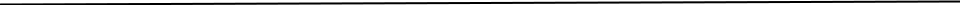 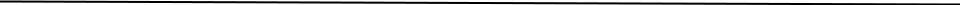 Las reparaciones de veredas necesarias para realizar las conexiones con tunelera o sin cruce de calle serán realizadas por el solicitante de la conexiónEn los casos que los particulares realizaran obras de tendido de redes previa aprobación de factibilidad y proyecto de la obra se deberá abonar lo siguiente:Por estudio de factibilidad de agua de red en predios nuevos $ 1.500,00-Por control e inspecciones parciales de obra de terceros por cada 100 metros de red nueva construida $ 3.000,00.-ARTICULO 51º): Por la descarga de carros atmosféricos en la Planta Depuradora de Líquidos Cloacales, se cobrará por descarga, el monto equivalente a cuarenta (40) litros de gas oíl.–(según el precio del combustible de la última licitación realizada por la Municipalidad).ARTICULO 52º): Por conexión de servicio de cloacas, se fijará la misma en el equivalente al pago de tres meses del valor del servicio, en la zona que se encuentre. –Por conexiones nuevas donde se deba acceder al colector cloacal.Las reparaciones de veredas necesarias para realizar las conexiones serán realizadas por el solicitante de la conexión.CAPITULO DÉCIMO QUINTOTASA POR SERVICIOS VARIOSARTICULO 53º): Por los conceptos que se enumeran, establézcanse los siguientes derechos: a.- Por el servicio de ambulancia para el traslado de enfermos, se abonará la tasa básica por kilómetro recorrido del lugar de procedencia a destino, equivalente al valor de un (1) litro de nafta especial por kilómetro .–(según el precio del combustible de la última licitación realizada por la Municipalidad).Por servicio urbano se abonará un mínimo de $ 378.00.- Por permanencia de ambulancias con personal de guardia, en reuniones, actos o espectáculos públicos organizados por particulares o instituciones no oficiales, abonarán, por hora:1) Ambulancia con chofer, enfermero y medico………………….$ 3.165,00-2) Ambulancia con chofer y medico…………………………….……...$ 2.260,00-Ambulancia con chofer y enfermero…………….…..………...$ 1.800,00-b). - Costos de Prótesis:c). - Por el suministro de tubos, alcantarillas, lajas u otros de fabricación municipal, se abonará el importe resultante de la suma de los siguientes costos:Materiales utilizados, mano de obra. Los mismos serán determinados por la Secretaria de Obras Públicas. A los mismos se les deberá agregar un 30% de gastos de funcionamiento, maquinarias y energía. -d). - Por trabajos realizados por maquinaria vial municipal se abonará el valor en pesos equivalente a la cantidad de litros de gasoil indicado en cada uno de los incisos siguientes, determinado según el precio del combustible de la última licitación realizada por la Municipalidad:Utilización Retroexcavadora, por hora ……………..………………………......................84 Lts.Utilización de Pala Cargadora, por hora….……………………….................................49.5 Lts.Utilización Motoniveladora, por hora.………………….………… …...........……….………82 Lts.Utilización de Retro Pala, por hora….…………………………………………………..………..45 Lts.Utilización de Camión, por hora… ………………………………….……….…………...…….…35 Lts.Utilización de martillo neumático, por hora...........................................................40 Lts.Utilización de Máquina Zanjadota, por hora…..………………..….………..……………..…50 Lts.Hojas Niveladoras de arrastre, por día….…………….………..……………………….…………50 Lts.Camión con Hidroelevador, por hora………………….…..……….……………..……………….60 Lts.Utilización de camión barredor, por hora…………………………………..…….………..…. 70 Lts.Utilización de camión moto hormigonero, se fijará el valor por el metro cubico de Hormigón; de acuerdo al valor de mercado, tipo H que corresponda más el 35% (treinta y cinco por ciento) por servicio y flete.Estos servicios deberán ser abonados al solicitarseLa solicitud deberá realizarse en la Dirección de Obras Públicas, Vial y Servicios, según corresponda yprevio pago del trabajo.	e)- Por el suministro de arena:	1.- Por cada m3 de arena común...................................................................................................	$ 671,402.- Por cada m3 de arena seleccionada......................................................................................	$ 1.187,60Estos servicios deberán ser abonados al solicitarse. -	f).  -  Por  la  prestación  de  Servicios  Especiales  Educativos  en  el CRUB,  por  alumno  y  por mes..........................................................................................................................................	$ 1.566,00g).- Por los servicios de incineración por horno pirolítico u otros servicios realizados en la planta de reciclado de residuos – SANEBO - . y por la venta de los siguientes productos provenientes de la misma: plásticos en sus distintas clasificaciones, botellas, vidrios, papel, cartón, hojalata, abono orgánico, huesos, aluminio y cualquier otro residuo o material reciclable; se cobrará el valor de mercado de los mismos, quedando el Departamento Ejecutivo facultado para determinar dicho valor, en el momento en que se concrete la operación.h). - Por el estacionamiento en la organización de fiestas populares, por vehículo, hasta…………………..……………..……………………………………..……………………..$ 300,00i). - Por el uso de mesas y sillas en las fiestas populares:Mesa con 4 sillas, hasta…………..………………………………………………….$ 1.000,00-Sillas únicamente c/u hasta ………………..………………… …………………….$ 600,00j).- El canon por uso de casetas en fiestas populares por día, hasta     ……………..$ 500,00k)- Por el uso de espacios públicos para exponer vehículos, maquinarias, o cualquier otro bien en el marco de una fiesta popular por día, hasta.….…….………………………………………………..$ 20.000,00l). - Por la inscripción en la participación de eventos deportivos, hasta...……….....................$ 1.500,00m) Venta de arbustos provenientes del Vivero Municipal, por unidad……………………..……$ 300,00Venta de bienes y productos confeccionados en un Taller Protegido Municipal. por unidad: entre $15,00 y $ 1.500,00-La Dirección de Discapacidad asignará el valor a cada producto, atendiendo costo de materiales, mano de obra y dimensión, dentro de la escala fijada en el presente inciso.ñ) Por el ingreso y/o continuidad a la guardería municipal se abonará una matrícula mensual que no superará los $ 3.600,00 (tres mil seiscientos pesos). El Departamento Ejecutivo podrá permitir el acceso gratuito de alumnos a los establecimientos, en los tiempos y formas que a tal efecto reglamente.Por la venta de tierra abonada a partir del proceso de lombricultura los siguientes importes:1)Kilo de tierra fraccionada desde $ 100,00 hasta $ 400,00-Granel (más de 100Kg) desde $ 80,00 hasta $ 250,00-Por el alquiler de combis municipales con chofer, se fijará el valor equivalente a un litro de gas-oil (cotización según el precio del combustible de la última licitación realizada por la Municipalidad) por km recorrido, se le adicionará el pago del chofer municipal, el cual será abonado por el monto de la hora extra complementaria establecido por Convenio Colectivo de Trabajo.Por artículos de merchandising de eventos organizados por la Municipalidad de Bolivar: desde $100,00 hasta $2000,00-ARTICULO 54º): Derecho de Uso y Ocupación.Por el uso y ocupación de locales, espacios, instalaciones, y demás bienes existentes en la EstaciónTerminal de Ómnibus “María Teresa Josefa Rodríguez del Toro y Alaiza”, las empresas de transporte de pasajeros abonarán un canon anual, desde $35.000,00- hasta $ 49.000,00-El pago de este derecho se efectuará con periodicidad bimestral, dentro del año calendario de que se trate, en las fechas que el Departamento Ejecutivo determine en el pertinente calendario fiscal. -El importe del derecho se repartirá en seis (6) cuotas en el año fiscal. -ARTICULO 55º): Derecho de mantenimiento. Como contraprestación por los servicios de limpieza conservación y mantenimiento de espacios, instalaciones y demás bienes de uso comunitario existentes en la Estación Terminal de Ómnibus “María Teresa Josefa Rodríguez del Toro y Alaiza”. las empresas de transporte de pasajeros abonarán un canon anual: desde $ 42.000,00 hasta $ 54.000,00El pago de este derecho se efectuará con periodicidad bimestral, dentro del año calendario de que se trate en las fechas que el Departamento Ejecutivo determine en el pertinente calendario fiscal. - El importe del derecho se repartirá en seis (6) cuotas en el año fiscal. -CAPITULO DÉCIMO SÉXTOTASA POR CONSERVACIÓN DE LA VÍA PÚBLICAARTICULO 56º): Se establece para los terrenos baldíos ubicados dentro del Partido de Bolívar, un porcentaje diferencial que será el 50%, sobre la Tasa de Conservación de la Vía Pública, por cada terreno baldío adicional, a partir del segundo inclusive, sobre el valor original.ARTICULO 57º): Los inmuebles afectados por el régimen de propiedad horizontal, pagaran la tasa de Conservación de la Vía Pública, abonando los importes correspondientes al frente proyectado de cada unidad funcional del mismo, fijándose un mínimo que así se establece: a.- Por unidad funcional que dé al frente, el equivalente a: 8.50 mts. -b.- Por unidad funcional interna, el equivalente a: 40 mts. -ARTICULO 58º): La liquidación por cada inmueble se realizará tomando el conjunto del monto determinado por cada servicio prestado en el radio de ubicación del inmueble y el monto de los mismos no podrá ser modificado salvo los siguientes supuestos:a.- Por modificación de la extensión lineal de frente a resulta de subdivisiones, unificaciones y anexiones. - b.- Por la comprobación de errores u omisiones dominiales, catastrales o administrativas. -ARTICULO 59º): Los responsables están obligados a comunicar formalmente y de inmediato a la autoridad de aplicación municipal cualquier modificación de la base imponible. Caso contrario y detectada la modificación por la autoridad municipal, ésta procederá a efectuar de oficio las rectificaciones y ajustes del caso. Hasta que se produzca una cualquiera de estas situaciones a los efectos de la tributación de la Base Imponible continuará vigente hasta que se efectúen las correcciones del caso. -Para el supuesto de unificación parcelaria, la parcela resultante será categorizada. a los efectos determinados en este Capítulo, según el destino principal de la misma. -ARTICULO 60º): En las calles que se implemente o modifique el servicio, la tasa se aplicará a partir de su habilitación por el Departamento Ejecutivo. -ARTICULO 61º): El cambio de Titulares de dominio o contribuyentes tendrá efectos tributarios únicamente en la forma y oportunidad que determine el Departamento Ejecutivo; hasta ese momento subsiste la responsabilidad fiscal del contribuyente que figure en los registros municipales, cuando no pueda el titular del dominio haber demostrado registralmente haberse desprendido del mismo. -Los inmuebles integrados por más de una vivienda y/o locales de negocios y/u oficinas que puedan funcionar en forma independiente, abonarán la tasa por unidad, aún en el caso que no estén divididos. – ARTICULO 61°BIS): Se establece para los inmuebles ubicados dentro del Partido de Bolívar, que superen los 1000 mts de frente lineales abonar un porcentaje diferencial que será el 50%, sobre la Tasa de Conservación de la Vía Pública especificado en la presente Ordenanza.CONSERVACIÓN DE LA VÍA PÚBLICA EN BOLIVAR. URDAMPILLETA Y PIROVANOARTICULO 62º): Se fija la siguiente tasa mensual como retribución del servicio de Conservación de la Vía Pública; por metro lineal de frente y por mes:1.- Comercios con frentes a avenidas		$	91,202.- Comercios e industrias.						$	50,103.- Casas de familia ubicadas en planta urbana de Bolívar, zonas I y II.		$	45,304.- Casas de familia ubicadas en zona III, fuera de planta urbana		$	22,955 - Casas de familia ubicadas en Zona IV, fuera de planta urbana y en Hale. Paula. Villa Linch. Villa Sanz. Ibarra y Unzué			$	9,306.-Casas de familia en Urdampilleta y Pirovano ubicadas sobre calles pavimentadas							$	31,807.- Casas de familia no comprendidas en los incisos anteriores		$	23,038.- Inmuebles afectados por el régimen de propiedad horizontal, pagarán la tasa correspondiente al frente proyectado de cada unidad del mismo y cada una de las plantas que lo componen, con un descuento general del 20%. -El importe de la Tasa de este capítulo para propiedades de única Parcela, con frente a dos calles, se calculará sobre el menor de los dos frentes, con un mínimo de Base Imponible de 10 metros lineales.CAPITULO DÉCIMO SEPTIMOTASA POR ALUMBRADO PÚBLICO. -ARTICULO 63º): Las tasas se regirán por metro lineal de frente y por mes:ALUMBRADO PUBLICO EN TERRENOS BALDÍOS 1.-Terrenos baldíos en Bolívar e inmuebles sin medidores de consumo eléctrico……$	17,632.- Terrenos baldíos en Urdampilleta y Pirovano e inmuebles sin medidores de consumo eléctrico………              ………………………$	10,80CAPITULO DÉCIMO OCTAVOTASA POR SERVICIO DE GUARDIA URBANA, RURAL, MONITOREO POR CÁMARAS DE VIGILANCIA, DEFENSA CIVIL Y SALUDINMUEBLES URBANOSARTICULO 64º): Se fija la siguiente alícuota mensual; por metro lineal de frente y por mes:1.- Comercios con frentes a avenidasCuota 1-12...................................................................................................................$ 20,052.- Comercios e industrias.	Cuota 1-12....................................................................................................................$ 10,983.- Casas de familia ubicadas en planta urbana de Bolívar, zonas I y II.	Cuota 1-12.…………………………………………………............................$ 10,504.- Casas de familia ubicadas en zona III, fuera de planta urbana	Cuota 1-12………………..……………………..........................................                $ 5,085 - Casas de familia ubicadas en Zona IV, fuera de planta urbana y en Hale. Paula. Villa Linch. Villa Sanz.Ibarra y Unzue	Cuota 1-12….……………………………………………………..…$ 2,056.-Casas de familia en Urdampilleta y Pirovano ubicadas sobre calles pavimentadasCuota 1-12………..…………………….……………..……….…………….…..$ 6,987.- Casas de familia no comprendidas en los incisos anteriores	Cuota 1-12………………………….……………..…………………………..$ 5,088.- Inmuebles afectados por el régimen de propiedad horizontal, los que pagarán la tasa correspondiente al frente proyectado de cada unidad del mismo y cada una de las plantas que lo componen, con un descuento general del 20%. -El importe de la Tasa de este capítulo para propiedades de única Parcela, con frente a dos calles, se calculará sobre el menor de los dos frentes, con un mínimo de Base Imponible de 10 metros lineales.INMUEBLES RURALESARTICULO 65°) De acuerdo a lo establecido en la Ordenanza Fiscal, se abonará una cuota bimestral, por el conjunto de los inmuebles de cada contribuyente, por hectárea y de acuerdo al siguiente detalle:ARTICULO 66º) -: El pago de esta tasa se efectuará con periodicidad bimestral, dentro del año calendario de que se trate, en las fechas que el Departamento Ejecutivo determine en el pertinente calendario fiscal.CAPITULO DÉCIMO NOVENOTASA POR INSPECCION DE ANTENASARTICULO 67°) Por los servicios dirigidos a verificar el cumplimiento de los requisitos para la obtención del Certificado de Factibilidad de Localización conforme el tipo de estructura y/o soporte de antenas, excepto aquellas que sean oficiales, de radioaficionados y las pertenecientes a radios AM y FM por cada unidad y por cada metro y/o fracción de altura adicional, hasta los 40 (Cuarenta) metros de altura total; a partir depor cada metro y/o fracción de altura adicional.Torre autosoportada hasta 20 metros………………………..………..$ 94.125,00En caso de superar los 20 (veinte) metros de altura se adicionará …...….$	1.550,00por cada metro y/o fracción de altura adicional.Monoposte hasta 20 metros……………………………..….................................... $127.740,00En el supuesto de las estructuras y/o elementos no contemplados en los incisos anteriores, y por las obras civiles para la localización y funcionamiento de estaciones de telecomunicaciones de radios, televisión e internet por cable y satelital, los responsables del pago tributarán la suma de………………………………………………………………………..………….……….. $ 80.680,00Para el caso de las radios AM y/o FM la exención que establece el presente artículo tendrá efecto retroactivo al 01 de enero de 2019.ARTICULO 68°) Por los servicios de inspección destinados a verificar la conservación, mantenimiento y condiciones de funcionamiento de las estructuras soporte antenas de telefonía celular, radiofrecuencia, radiodifusión y tv y radiocomunicaciones, que tengan permiso municipal, y siempre que las mismas estén vinculadas a actividades con fines lucrativos y/o comerciales, se abonarán anualmente y hasta el 31 de Marzo de cada año, por unidad, un importe anual de $ 80.680,00 (Ochenta mil seiscientos ochenta con 00/00 pesos).CAPITULO VIGESIMODERECHO DE EXPLOTACIÓN DE CANTERAS. EXTRACCIÓN DE ARENA, CASCAJO, PEDREGULLO, SAL Y DEMÁS MINERALES. –ARTICULO 69º): Las explotaciones de arena, tierra o tosca del suelo o subsuelo que se concreten en Jurisdicción Municipal, deberán abonar los derechos que al efecto se establecen. -ARTICULO 70º): Todo permiso para extraer arena, tosca, piedras abonarán un derecho por m3 de …………………………….. $ 42,60ARTICULO 71º) Son contribuyentes los titulares de las explotaciones o extracciones. -ARTICULO 72º) Facultase al Departamento Ejecutivo para reglamentar o establecer previsiones en orden a la renovación de los permisos, prestación de planillas, declaraciones juradas, fecha de vencimiento y otros. –CAPITULO VIGÉSIMO PRIMEROPERMISO POR USO Y SERVICIOS EN MATADEROS MUNICIPALESARTICULO 73º) Por el uso de las instalaciones, se abonarán los importes que al efecto se establecen:comunicada a quien resulte deudor por tal concepto. Quien solicitare el uso de las instalaciones deberáARTICULO 76º): Las personas que deseen utilizar las instalaciones del Matadero municipal, deberán estar inscriptos previamente en el registro de la Municipalidad, sobreentendiéndose que por tal circunstancia se obliga al cumplimiento de la reglamentación sobre esta materia. No siendo así se harán pasibles de las multas que se determinan en el Capítulo "MULTAS POR CONTRAVENCIONES" de la presente Ordenanza. - El Departamento Ejecutivo queda facultado para denegar o dejar sin efecto las autorizaciones que se soliciten o se hayan otorgado cuando razones de salubridad o higiene los aconsejaren. –CAPITULO VIGÉSIMO SEGUNDOCENTRO CULTURAL AVENIDAARTICULO 77º): Fíjese el precio de las entradas al “Cine Avenida” en los siguientes valores:Proyección Cinematográfica incluida en el “Programa Espacios INCAA” en el valor que determine el Instituto Nacional de Cine y Artes Audiovisuales (INCAA).Proyección Cinematográfica (Formato 3D) hasta en un cien (100%) por ciento más del valor promedio establecido bimestralmente por el Instituto Nacional de Cine y Artes Audiovisuales (INCAA). para las Salas de Exhibición Comercial.Proyección Cinematográfica c/ diferente tecnología hasta en un cien (100%) por ciento más del valor promedio establecido bimestralmente por el Instituto Nacional de Cine y Artes Audiovisuales (INCAA) para las Salas de Exhibición Comercial.ARTÍCULO 78°: Fíjense los siguientes montos:Una (1) Película por año. hasta la suma de ………………………..…….  $ 23.700,00Dos (2) Películas por año. hasta la suma de…….…………………..…….. $ 33.868,00Tres (3) Películas por año. hasta la suma de ……………………………..  $ 40.642,00ARTICULO 79°: Fíjese el valor para la publicidad en el interior del Cine Avenida, de la siguiente forma:a). - Publicidad audiovisuala)1. Spot por tiempo: Por minuto desde……………………………… $ 100,00 hasta $ 400,00.-a)2. Estático en pantalla, por metro cuadrado: Desde ………...$ 100,00 hasta $ 400,00.-b). – Publicidad Gráficab)1. En programa impreso, por centímetro: Desde ………………….$150,00 hasta $500,00.-b)2. Corpóreo por evento desde ……………………………………………..$ 500,00 hasta $ 800,00ARTÍCULO 80°: Autorizase al Departamento Ejecutivo a fijar el valor del canon mensual de la concesión del Snack Bar, hasta en un 70% de la facturación por ventas, o el importe fijo que se determine en el concurso de precios.ARTÍCULO 81°: Autorizase al Departamento Ejecutivo a fijar el valor del canon de locación por el uso del Salón Multiespacio, hasta en la suma, por día, de………………………………………….$ 60.000,00CAPITULO VIGÉSIMO TERCEROARTICULO 82°: CASA HOGAR Se determina que los adultos mayores que ingresen como residentes a Casa Hogar Bolívar, Casa Hogar Urdampilleta y Casa Hogar Pirovano, deberán abonar en concepto de hospedaje, alimentos, cuidados de salud, entre otros, que allí reciban, el 70% (Setenta por ciento) de sus ingresos totales mensuales de acuerdo a la forma que determine el Departamento Ejecutivo.CAPITULO VIGÉSIMO CUARTOTASA POR FISCALIZACION DEL RIESGO AMBIENTALARTÍCULO 83°: Esta tasa se abonará mensualmente y su monto, relacionado con el nivel de complejidad ambiental, surgirá de una fórmula polinómica que ponderará el nivel de peligrosidad, y que establecerá el Departamento Ejecutivo en la reglamentación conforme lo prescripto en el artículo precedente y de manera diferencial para los dos grupos alcanzados.ARTÍCULO 84°: El monto mensual a abonar surgirá de la aplicación de la fórmula que a continuación se indica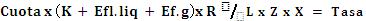 Servicios de Impacto Ambiental positivoFactor L			Factor Z				No			1ISO 9000			1,25ISO 14000			1,5Factor X - Valor correctivo general		25Monto mínimo a abonar mensualmente según categoría.Primera Categoría	$	800.-Segunda Categoría	$	2.200.-Tercera Categoría	$		3.500.-No Industrial (NI 1)	$	800.-No Industrial (NI 2)	$2.200.-No Industrial (NI 3)	$3.500.-ARTÍCULO 85°: Por falta de presentación de las Declaraciones Juradas total o parcial del ítem indicado en el artículo anterior, se tomará el máximo valor establecido para el mismo en los factores del Impacto Ambiental.El cambio de cálculo operará una vez que la empresa realice la presentación pertinente, y tendrá vigencia a partir del 1er día hábil del mes siguiente a la presentación.ARTÍCULO 86°: Se acreditarán las Normas ISO 9000 y 14000 ante la Dirección de Ambiente y Desarrollo Sustentable, con una copia autenticada de las mismas.Los establecimientos tendrán 60 días a partir de la entrada en vigencia de la presente Ordenanza para la presentación de las Certificaciones emitidas con fecha anterior a la sanción.Para las presentaciones posteriores se tomará la vigencia a partir del primer día hábil del mes siguiente.CAPITULO VIGÉSIMO QUINTODISPOSICIONES GENERALES.ARTICULO 87º): Facultase al Departamento Ejecutivo a: a.- Emitir anticipos de cuotas de las Tasas Fiscales del año del que se trate y cuyo monto se fijará tomando como base el importe de la última cuota vencida actualizada al mes de emisión del anticipo de acuerdo a los mecanismos establecidos en esta Ordenanza. -b.- Fijar el calendario Fiscal por año calendario del que se trate, determinando los plazos y fechas de vencimientos y pago de los tributos municipales. -c.- Anticipar o diferir, parcial o totalmente. el pago de los tributos y obligaciones fiscales establecidas en esta Ordenanza y antedatar o prorrogar los plazos y términos fijados en el respectivo Calendario Fiscal. - ARTICULO 88º): Están obligados asimismo al pago de las deudas tributarias de los contribuyentes en la forma que rija para estos o que expresamente se establezcan, las personas que administren o dispongan de los bienes de los contribuyentes, las que participen por su profesión en la formalización de actos u operaciones sobre bienes o actividades que constituyan el objeto de servicios retribuibles o beneficios por obras que originen contribuciones y aquellos a quiénes esta Ordenanza y Ordenanzas Especiales designen como agentes de retención.-ARTICULO 89º) Los responsables indicados en el artículo anterior responden solidariamente por el pago de las tasas, derechos y contribuciones adeudadas, salvo que demuestren que el contribuyente los haya colocado en la imposibilidad de cumplir correctamente y en tiempo con su obligación. -ARTICULO 90º) En la transferencia de bienes, negocios comerciales, activos o pasivos de personas, entidades civiles y comerciales, en la constitución de gravámenes sobre bienes inmuebles o cualquier otro acto u operaciones relacionadas con la situación fiscal de los mismos, se deberá acreditar la inexistencia de deuda por obligaciones fiscales municipales hasta la fecha de otorgamiento del acto de que se trate, mediante certificado de deuda expedido por la autoridad municipal competente. -Los escribanos, abogados, contadores y agentes de retención señalados en esta Ordenanza, que intervengan en los supuestos contemplados en este Artículo, deberán asegurar el pago de las deudas existentes y acreditar el cumplimiento de dichas obligaciones. En los dictámenes que emitan los profesionales en Ciencias Económicas deberán hacer constar la deuda que mantengan los titulares en concepto de tasas por Inspección de Seguridad e Higiene y Vial, en caso de que, en el respectivo balance, tal circunstancia no estuviere debidamente aclarada, en un pasivo patrimonial.ARTICULO 91º) La expedición de informes de deuda solo tiene por objeto facilitar el acto al cual se refiere y no posee efecto liberatorio, salvo cuando lo indicará el mismo certificado, corresponderá darles liberación por deudas existentes al mes de otorgamiento del respectivo instrumento público. -ARTICULO 92º) El Departamento Ejecutivo queda facultado para determinar la oportunidad y forma de la solicitud y expedición de los informes de deuda y su liberación y fijará los plazos para el ingreso de los importes retenidos por notarios y otros agentes de retención con relación a la escritura o actos en que han actuado. -ARTICULO 93º): El Departamento Ejecutivo queda facultado a trasladar al contribuyente el importe del franqueo postal determinado por ENCOTEL, o servicio especial, para la distribución de las respectivas cuotas de pago de las tasas e intimaciones que se efectúen por incumplimiento de las obligaciones fiscales. ARTICULO 94º): El pago de las tasas cuyo cobro se efectúe por cuotas, podrá efectuarse hasta el día inmediato hábil siguiente al de vencimiento, como día de gracia, sin recargos ni actualizaciones. - ARTICULO 95º): El Departamento Ejecutivo podrá acreditar a pedido de los contribuyentes o de oficio, los saldos acreedores, créditos o deudas que el Municipio tenga con los mismos, las deudas o saldos o tasas, derechos y demás tributos, sin intereses, multas y accesorios adeudados por estos, comenzando por los más remotos y en primer término con los intereses, multas y accesorios. -ARTICULO 96º): Cuando el pago de los tributos se efectúe previa emisión general de boletas o recibos mediante sistema de computación, el Departamento Ejecutivo podrá establecer el pago fuera de término hasta quince (15) días corridos posteriores al del vencimiento, devengando en este caso, intereses resarcitorios. La Tesorería Municipal. Delegaciones Municipales o Instituciones Bancarias habilitadas, recibirán durante quince (15) días posteriores al vencimiento de la obligación, el importe de la misma con más el interés que establece este artículo, sin necesidad de intervención previa de la autoridad de aplicación municipal. -Para todo pago de tributos fuera de término, el recargo consistirá en el cobro de intereses. La tasa de interés mensual aplicable, será la que perciba el Banco de la Provincia de Buenos aires para operaciones de descuento a treinta (30) días, la que se aplicará en forma diaria. –ARTICULO 97º): Los pagos de tributos mencionados en ésta Ordenanza deberán efectuarse en la Tesorería Municipal. Delegaciones Municipales. Instituciones Bancarias oficiales o privadas. o cobradores habilitados al efecto, por el Departamento Ejecutivo de acuerdo a las legislaciones y disposicionescontables vigentes en Jurisdicción Municipal. -ARTICULO 98º): A los efectos del cobro de los servicios prestados por los Hospitales Municipales del Partido de Bolívar se estará a lo dispuesto por los artículos 2º y 3 º de la Ordenanza Nº 1488/98. ARTICULO 99º): En todos los artículos de esta Ordenanza donde se mencionen o establezcan importes de tasas, tarifas, derechos u otras calificaciones, entiéndase como tal el valor del tributo de que se trate al mes de enero de 2020.-ARTÍCULO 100°): La presente Ordenanza regirá a partir del 1º de enero del año 2020 inclusive, con excepción de aquellos artículos que en la presente tengan una fecha de vigencia especial.ARTICULO 101º): Derogase toda norma legal que se oponga a esta ordenanza. ------------------------------ARTICULO 102º): Comuníquese, publíquese, regístrese y archívese. ------------------------DADA EN LA SALA DE SESIONES DEL H. CONCEJO DELIBERANTE DE BOLÍVAR, A TREINTA DIAS DEL MES DE MARZO DE 2020 CON LA PRESENCIA DE LOS SRES. MAYORES CONTRIBUYENTESFIRMADO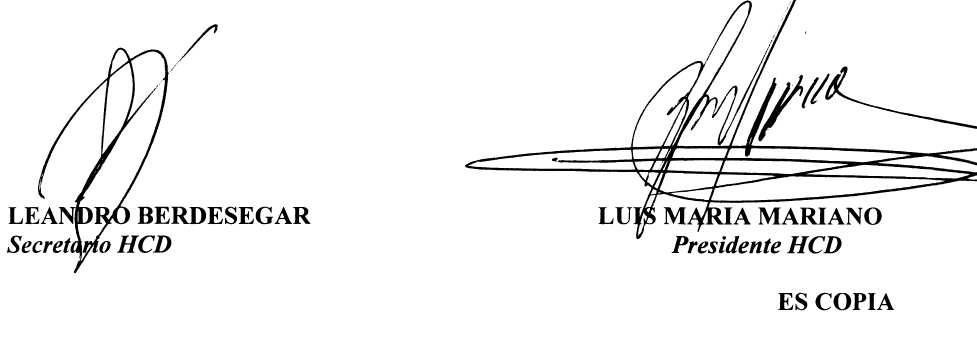 ALÍCUOTAALÍCUOTAIMPORTECÓDIGOCONCEPTOPOR MILPOR MILMÍNIMO11112Cultivo de trigo44$ 450,0011121Cultivo de maíz44$ 450,0011211Cultivo de soja44$ 450,0011291Cultivo de girasol44$ 450,0011299Cultivo de oleaginosas n.c.p. excepto soja y girasol4$ 450,00$ 450,0011321Cultivo de tomate4$ 450,00$ 450,0011341Cultivo de legumbres frescas4$ 450,00$ 450,0011911Cultivo de flores4$ 450,00$ 450,0011990Cultivos temporales n.c.p.4$ 450,00$ 450,00Cultivo de frutos oleaginosos para su procesamiento12602industrial4$ 450,00$ 450,00Producción de semillas híbridas de cereales y13011oleaginosas4$ 450,00$ 450,00Producción de semillas varietales o autofecundadas de13012cereales, oleaginosas, y forrajeras4$ 450,00$ 450,00Producción de semillas de hortalizas y legumbres, flores13013y plantas ornamentales y árboles frutales4$ 450,00$ 450,0013019Producción de semillas de cultivos agrícolas n.c.p.4$ 450,00$ 450,00Cría de ganado bovino, excepto la realizada en cabañas14113y para la producción de leche4$ 450,00$ 450,00Invernada de ganado bovino excepto el engorde en14114corrales (Feed-Lot)4$ 450,00$ 450,0014121Cría de ganado bovino realizada en cabañas4$ 450,00$ 450,0014221Cría de ganado equino realizada en haras4$ 450,00$ 450,0014420Cría de ganado ovino realizada en cabañas4$ 450,00$ 450,0014440Cría de ganado caprino realizada en cabañas4$ 450,00$ 450,0014610Producción de leche bovina4$ 450,00$ 450,0014710Producción de lana y pelo de oveja y cabra (cruda)4$ 450,00$ 450,0014920Cunicultura4$ 450,00$ 450,00Servicios de pulverización, desinfección y fumigación16112terrestre4$ 450,00$ 450,00Servicios de pulverización, desinfección y fumigación16113aérea4$ 450,00$ 450,0016141Servicios de frío y refrigerado4$ 450,00$ 450,0016149Otros servicios de post cosecha4$ 450,00$ 450,0016150Servicios de procesamiento de semillas para su siembra4$ 450,00$ 450,0016190Servicios de apoyo agrícolas n.c.p4$ 450,00$ 450,0016220Servicios de contratistas de mano de obra pecuaria4$ 450,00$ 450,00Servicios para el control de plagas, baños parasiticidas,16291etc.4$ 450,00$ 450,0016292Albergue y cuidado de animales de terceros4$ 450,00$ 450,00Pesca de organismos marinos; excepto cuando es31110realizada en buques procesadores4$ 450,00$ 450,0089900Explotación de minas y canteras n.c.p.4$ 450,00$ 450,00101011Matanza de ganado bovino4$ 450,00$ 450,00101012Procesamiento de carne de ganado bovino4$ 450,00$ 450,00Servicios industriales para la elaboración de alimentos109001obtenido de ganado bovino4$ 450,00$ 450,00101020Producción y procesamiento de carne de aves4$ 450,00$ 450,00101030Elaboración de fiambres y embutidos4$ 450,00$ 450,00Matanza de ganado excepto el bovino y procesamiento101040de su carne4$ 450,00$ 450,00101013Saladero y peladero de cueros de ganado bovino4$ 450,00$ 450,00101091Fabricación de aceites y grasas de origen animal4$ 450,00$ 450,00Matanza de animales n.c.p. y procesamiento de su101099carne; elaboración de subproductos cárnicos n.c.p.4$ 450,00$ 450,00Elaboración de pescados de mar, crustáceos y102001productos marinos4$ 450,00$ 450,00Elaboración de pescados de ríos y lagunas y otros102002productos fluviales y lacustres4$ 450,00$ 450,00Fabricación de aceites, grasas, harinas y productos a102003base de pescados4$ 450,00$ 450,00Preparación de conservas de frutas, hortalizas y103011legumbres4$ 450,00$ 450,00Elaboración de jugos naturales y sus concentrados, de103020frutas, hortalizas y legumbres4$ 450,00$ 450,00103012Elaboración y envasado de dulces, mermeladas y jaleas4$ 450,00$ 450,00Elaboración de frutas, hortalizas y legumbres103030congeladas4$ 450,00$ 450,00Elaboración de hortalizas y legumbres deshidratadas o103091desecadas; preparación n.c.p. de hortalizas y legumbres4$ 450,00$ 450,00Elaboración de frutas deshidratadas o desecadas;103099preparación n.c.p. de frutas4$ 450,00$ 450,00104011Elaboración de aceites y grasas vegetales sin refinar4$ 450,00$ 450,00104012Elaboración de aceite de oliva4$ 450,00$ 450,00104013Elaboración de aceites y grasas vegetales refinados4$ 450,00$ 450,00Elaboración de margarinas y grasas vegetales104020comestibles similares4$ 450,00$ 450,00Elaboración de leches y productos lácteos105010deshidratados4$ 450,00$ 450,00105020Elaboración de quesos4$ 450,00$ 450,00105030Elaboración industrial de helados4$ 450,00$ 450,00105090Elaboración de productos lácteos n.c.p.4$ 450,00$ 450,00106110Molienda de trigo4$ 450,00$ 450,00106131Elaboración de alimentos a base de cereales4$ 450,00$ 450,00Preparación y molienda de legumbres y cereales n.c.p.,106139excepto trigo y arroz y molienda húmeda de maíz4$ 450,00$ 450,00Elaboración de almidones y productos derivados del106200almidón; molienda húmeda de maíz4$ 450,00$ 450,00108000Elaboración de alimentos preparados para animales4$ 450,00$ 450,00107110Elaboración de galletitas y bizcochos4$ 450,00$ 450,00Elaboración industrial de productos de panadería,107121excepto galletitas y bizcochos4$ 450,00$ 450,00107129Elaboración de productos de panadería n.c.p.4$ 450,00$ 450,00107200Elaboración de azúcar4$ 450,00$ 450,00107301Elaboración de cacao y chocolate4$ 450,00$ 450,00107309Elaboración de productos de confitería n.c.p.4$ 450,00$ 450,00107410Elaboración de pastas alimentarias frescas4$ 450,00$ 450,00107420Elaboración de pastas alimentarias secas4$ 450,00$ 450,00107911Tostado, torrado y molienda de café4$ 450,00$ 450,00Elaboración y molienda de hierbas aromáticas y107912especias4$ 450,00$ 450,00107920Preparación de hojas de té4$ 450,00$ 450,00107930Elaboración de yerba mate4$ 450,00$ 450,00107500Elaboración de comidas preparadas para reventa4$ 450,00$ 450,00107991Elaboración de extractos, jarabes y concentrados4$ 450,00$ 450,00107992Elaboración de vinagres4$ 450,00$ 450,00107999Elaboración de productos alimenticios n.c.p.4$ 450,00$ 450,00Servicios industriales para la elaboración bebidas109002alcohólicas4$ 450,00$ 450,00Destilación, rectificación y mezcla de bebidas110100espiritosas4$ 450,00$ 450,00110211Elaboración de mosto4$ 450,00$ 450,00110212Elaboración de vinos4$ 450,00$ 450,00110300Elaboración de cerveza, bebidas malteadas y malta4$ 450,00$ 450,00110412Fabricación de sodas4$ 450,00$ 450,00110411Embotellado de aguas naturales y minerales4$ 450,00$ 450,00Elaboración de bebidas gaseosas, excepto sodas y110420aguas4$ 450,00$ 450,00Servicios industriales para la elaboración de alimentos y109009bebidas n.c.p.4$ 450,00$ 450,00110491Elaboración de hielo4$ 450,00$ 450,00120091Elaboración de cigarrillos4$ 450,00$ 450,00120099Elaboración de productos de tabaco n.c.p.4$ 450,00$ 450,00Fabricación de hilados textiles de lana, pelos y sus131131mezclas4$ 450,00$ 450,00131132Fabricación de hilados textiles de algodón y sus mezclas4$ 450,00$ 450,00Fabricación de tejidos (telas) planos de lana y sus131201mezclas, incluye hilanderías y tejedurías integradas4$ 450,00$ 450,00Fabricación de tejidos (telas) planos de algodón y sus131202mezclas, incluye hilanderías y tejedurías integradas4$ 450,00$ 450,00Fabricación de tejidos (telas) planos de fibras textiles131209n.c.p., incluye hilanderías y tejedurías integradas4$ 450,00$ 450,00131300Acabado de productos textiles4$ 450,00$ 450,00Fabricación de frazadas, mantas, ponchos, colchas,139201cobertores, etc.4$ 450,00$ 450,00139202Fabricación de ropa de cama y mantelería4$ 450,00$ 450,00139203Fabricación de artículos de lona y sucedáneos de lona4$ 450,00$ 450,00Fabricación de bolsas de materiales textiles para139204productos a granel4$ 450,00$ 450,00Fabricación de artículos confeccionados de materiales139209textiles n.c.p., excepto prendas de vestir4$ 450,00$ 450,00139300Fabricación de tapices y alfombras4$ 450,00$ 450,00139400Fabricación de cuerdas, cordeles, bramantes y redes4$ 450,00$ 450,00139900Fabricación de productos textiles n.c.p.4$ 450,00$ 450,00139100Fabricación de tejidos de punto4$ 450,00$ 450,00Confección de ropa interior, prendas para dormir y141110para la playa4$ 450,00$ 450,00Confección de ropa de trabajo, uniformes y141120guardapolvos4$ 450,00$ 450,00141130Confección de prendas de vestir para bebés y niños4$ 450,00$ 450,00141140Confección de prendas deportivas4$ 450,00$ 450,00141191Fabricación de accesorios de vestir excepto de cuero4$ 450,00$ 450,00Confección de prendas de vestir n.c.p., excepto141199prendas de piel, cuero y de punto4$ 450,00$ 450,00149000Servicios industriales para la industria confeccionista4$ 450,00$ 450,00141201Fabricación de accesorios de vestir de cuero4$ 450,00$ 450,00141202Confección de prendas de vestir de cuero4$ 450,00$ 450,00Terminación y teñido de pieles; fabricación de artículos142000de piel4$ 450,00$ 450,00151100Curtido y terminación de cueros4$ 450,00$ 450,00Fabricación de maletas, bolsos de mano y similares,151200artículos de talabartería y artículos de cuero n.c.p.4$ 450,00$ 450,00Fabricación de calzado de cuero, excepto calzado152011deportivo y ortopédico4$ 450,00$ 450,00152031Fabricación de calzado deportivo4$ 450,00$ 450,00Fabricación de calzado de materiales n.c.p., excepto152021calzado deportivo y ortopédico4$ 450,00$ 450,00161001Aserrado y cepillado de madera nativa4$ 450,00$ 450,00161002Aserrado y cepillado de madera implantada4$ 450,00$ 450,00Fabricación de hojas de madera para enchapado;fabricación de tableros contrachapados; tableroslaminados; tableros de partículas y tableros y paneles162100n.c.p.4$ 450,00$ 450,00Fabricación de aberturas y estructuras de madera para162201la construcción4$ 450,00$ 450,00162202Fabricación de viviendas prefabricadas de madera4$ 450,00$ 450,00162300Fabricación de recipientes de madera4$ 450,00$ 450,00162901Fabricación de ataúdes4$ 450,00$ 450,00162902Fabricación de artículos de madera en tornerías4$ 450,00$ 450,00162903Fabricación de productos de corcho4$ 450,00$ 450,00162909Fabricación de productos de madera n.c.p; fabricación4$ 450,00$ 450,00de artículos de paja y materiales trenzables170101Fabricación de pasta de madera4$ 450,00170102Fabricación de papel y cartón excepto envases4$ 450,00170201Fabricación de papel ondulado y envases de papel4$ 450,00170202Fabricación de cartón ondulado y envases de cartón4$ 450,00581200Edición de directorios y listas de correos4$ 450,00181101Impresión de diarios y revistas4$ 450,00181109Impresión n.c.p., excepto de diarios y revistas4$ 450,00181200Servicios relacionados con la impresión4$ 450,00182000Reproducción de grabaciones4$ 450,00Fabricación de combustible nuclear, sustancias y201140materiales radiactivos4$ 450,00Fabricación de gases industriales y medicinales201110comprimidos o licuados4$ 450,00201120Fabricación de curtientes naturales y sintéticos4$ 450,00Fabricación de materias colorantes básicas, excepto201130pigmentos preparados4$ 450,00Fabricación de materias químicas inorgánicas básicas201180n.c.p.4$ 450,00201191Producción e industrialización de metanol4$ 450,00Fabricación de materias químicas orgánicas básicas201199n.c.p.4$ 450,00201300Fabricación de abonos y compuestos de nitrógeno4$ 450,00201401Fabricación de resinas y cauchos sintéticos4$ 450,00Fabricación de materias plásticas en formas primarias201409n.c.p.4$ 450,00Fabricación de insecticidas, plaguicidas y productos202101químicos de uso agropecuario4$ 450,00Fabricación de pinturas, barnices y productos de202200revestimiento similares, tintas de imprenta y masillas4$ 450,00Fabricación de sustancias químicas para la elaboración210030de medicamentos4$ 450,00Fabricación de preparados para limpieza, pulido y202311saneamiento4$ 450,00Fabricación de cosméticos, perfumes y productos de202320higiene y tocador4$ 450,00201220Fabricación de biocombustibles excepto alcohol4$ 450,00202906Fabricación de explosivos y productos de pirotecnia4$ 450,00Fabricación de colas, adhesivos, aprestos y cementosexcepto los odontológicos obtenidos de sustancias202907minerales y vegetales4$ 450,00202908Fabricación de productos químicos n.c.p.4$ 450,00268000Fabricación de soportes ópticos y magnéticos4$ 450,00203000Fabricación de fibras manufacturadas4$ 450,00221901Fabricación de autopartes de caucho excepto cámaras4$ 450,00y cubiertas221909Fabricación de productos de caucho n.c.p.4$ 450,00Servicios industriales para la fabricación de sustancias y204000productos químicos4$ 450,00Fabricación de productos plásticos en formas básicas y222090artículos de plástico n.c.p., excepto muebles4$ 450,00Fabricación de objetos cerámicos para uso doméstico239391excepto artefactos sanitarios4$ 450,00239100Fabricación de productos de cerámica refractaria4$ 450,00239201Fabricación de ladrillos4$ 450,00239202Fabricación de revestimientos cerámicos4$ 450,00Fabricación de productos de arcilla y cerámica no239209refractaria para uso estructural n.c.p.4$ 450,00239421Elaboración de yeso4$ 450,00239510Fabricación de mosaicos4$ 450,00239591Elaboración de hormigón.4$ 450,00239592Fabricación de premoldeadas para la construcción4$ 450,00239600Corte, tallado y acabado de la piedra4$ 450,00Laminación y estirado. Producción de lingotes, planchas241001o barras fabricadas por operadores independientes4$ 450,00Fabricación en industrias básicas de productos de241009hierro y acero n.c.p.4$ 450,00Fabricación de productos primarios de metalespreciosos y metales no ferrosos n.c.p. y sus242090semielaborados4$ 450,00243100Fundición de hierro y acero4$ 450,00243200Fundición de metales no ferrosos4$ 450,00Fabricación de productos metálicos para uso251102estructural4$ 450,00251101Fabricación de carpintería metálica4$ 450,00Fabricación de tanques, depósitos y recipientes de251200metal4$ 450,00251300Fabricación de generadores de vapor4$ 450,00Forjado, prensado, estampado y laminado de metales;259100pulvimetalurgia4$ 450,00Tratamiento y revestimiento de metales y trabajos de259200metales en general4$ 450,00259301Fabricación de herramientas manuales y sus accesorios4$ 450,00Fabricación de artículos de cuchillería y utensilios de259302mesa y de cocina4$ 450,00Fabricación de cerraduras, herrajes y artículos de259309ferretería n.c.p.4$ 450,00Reparación y mantenimiento de productos de metal,331101excepto maquinaria y equipo4$ 450,00259910Fabricación de envases metálicos4$ 450,00259991Fabricación de tejidos de alambre4$ 450,00259992Fabricación de cajas de seguridad4$ 450,00Fabricación de productos metálicos de tornería y/o259993matricería4$ 450,00259999Fabricación de productos elaborados de metal n.c.p.4$ 450,00Fabricación de motores y turbinas, excepto motores281100para aeronaves, vehículos automotores y motocicletas4$ 450,00281201Fabricación de bombas4$ 450,00281301Fabricación de compresores; grifos y válvulas4$ 450,00Fabricación de cojinetes; engranajes; trenes de281400engranaje y piezas de transmisión4$ 450,00281500Fabricación de hornos; hogares y quemadores4$ 450,00Fabricación de maquinaria y equipo de elevación y281600manipulación4$ 450,00Fabricación de maquinaria y equipo de uso general281900n.c.p.4$ 450,00Reparación y mantenimiento de maquinaria de uso331210general4$ 450,00Fabricación de maquinaria y equipo de uso282120agropecuario y forestal4$ 450,00282130Fabricación de implementos de uso agropecuario4$ 450,00Reparación y mantenimiento de maquinaria y equipo331220de uso agropecuario y forestal4$ 450,00282200Fabricación de máquinas herramienta4$ 450,00Reparación y mantenimiento de máquinas y equipo331900n.c.p.4$ 450,00282300Fabricación de maquinaria metalúrgica4$ 450,00Fabricación de maquinaria para la explotación de minas282400y canteras y para obras de construcción4$ 450,00Fabricación de maquinaria para la elaboración de282500alimentos, bebidas y tabaco4$ 450,00Fabricación de maquinaria para la elaboración de282600productos textiles, prendas de vestir y cueros4$ 450,00252000Fabricación de armas y municiones4$ 450,00Fabricación de maquinaria para la industria del papel y282901las artes gráficas4$ 450,00Fabricación de maquinaria y equipo de uso especial282909n.c.p.4$ 450,00Reparación y mantenimiento de maquinaria de uso331290especial n.c.p.4$ 450,00Fabricación de ventiladores, extractores de aire,275091aspiradoras y similares4$ 450,00Fabricación de planchas, calefactores, hornoseléctricos, tostadoras y otros aparatos generadores de275092calor4$ 450,00262000Fabricación de equipos y productos informáticos4$ 450,00Fabricación de maquinaria y equipo de oficina, excepto281700equipo informático4$ 450,00Fabricación de motores, generadores y271010transformadores eléctricos4$ 450,00Fabricación de aparatos de distribución y control de la271020energía eléctrica4$ 450,00273110Fabricación de cables de fibra óptica4$ 450,00273190Fabricación de hilos y cables aislados n.c.p.4$ 450,00272000Fabricación de acumuladores, pilas y baterías primarias4$ 450,00Fabricación de lámparas eléctricas y equipo de274000iluminación4$ 450,00Fabricación de carteles, señales e indicadores -329030eléctricos o no-4$ 450,00Reparación y mantenimiento de maquinaria y aparatos331400eléctricos4$ 450,00279000Fabricación de equipo eléctrico n.c.p.4$ 450,00261000Fabricación de componentes electrónicos4$ 450,00Fabricación de equipos de comunicaciones y263000transmisores de radio y televisión4$ 450,00332000Instalación de maquinaria y equipos industriales4$ 450,00Reparación y mantenimiento de equipos de951200comunicación4$ 450,00Fabricación de receptores de radio y televisión,aparatos de grabación y reproducción de sonido y264000video, y productos conexos4$ 450,00Fabricación de equipo médico y quirúrgico y deaparatos ortopédicos principalmente electrónicos y/o266010eléctricos4$ 450,00Fabricación de equipo médico y quirúrgico y de266090aparatos ortopédicos n.c.p.4$ 450,00Reparación y mantenimiento de instrumentos médicos,ópticos y de precisión; equipo fotográfico, aparatospara medir, ensayar o navegar; relojes, excepto para331301uso personal o4$ 450,00Fabricación de instrumentos y aparatos para medir,verificar, ensayar, navegar y otros fines, excepto el265101equipo de control de procesos industriales4$ 450,00Fabricación de equipo de control de procesos265102industriales4$ 450,00Fabricación de equipamiento e instrumentos ópticos y267001sus accesorios4$ 450,00Fabricación de aparatos y accesorios para fotografía267002excepto películas, placas y papeles sensibles4$ 450,00265200Fabricación de relojes4$ 450,00291000Fabricación de vehículos automotores4$ 450,00Fabricación de carrocerías para vehículos automotores;292000fabricación de remolques y semirremolques4$ 450,00293011Rectificación de motores4$ 450,00Fabricación de partes, piezas y accesorios para293090vehículos automotores y sus motores n.c.p.4$ 450,00Construcción y reparación de embarcaciones de recreo301200y deporte4$ 450,00Fabricación y reparación de locomotoras y de material302000rodante para transporte ferroviario4$ 450,00309100Fabricación de motocicletas4$ 450,00Fabricación de bicicletas y de sillones de ruedas309200ortopédicos4$ 450,00309900Fabricación de equipo de transporte n.c.p.4$ 450,00321011Fabricación de joyas finas y artículos conexos4$ 450,00321012Fabricación de objetos de platería4$ 450,00321020Fabricación de bijouterie4$ 450,00322001Fabricación de instrumentos de música4$ 450,00323001Fabricación de artículos de deporte4$ 450,00324000Fabricación de juegos y juguetes4$ 450,00Fabricación de equipo de protección y seguridad,329040excepto calzado4$ 450,00329091Elaboración de sustrato4$ 450,00329099Industrias manufactureras n.c.p.4$ 450,00382010Recuperación de materiales y desechos metálicos4$ 450,00382020Recuperación de materiales y desechos no metálicos4$ 450,00351191Generación de energías a partir de biomasa4$ 450,00351201Transporte de energía eléctrica11,5$ 980,00351320Distribución de energía eléctrica11,5$ 980,00352022Distribución de Gas Natural - Ley 11,24445$ 2.940,00352021Distribución de combustibles gaseosos por tuberías11,5$ 980,00353001Suministro de vapor y aire acondicionado11,5$ 980,00Construcción, reforma y reparación de edificios410011residenciales4$ 450,00439999Actividades especializadas de construcción n.c.p.4$ 450,00429090Construcción de obras de ingeniería civil n.c.p.4$ 450,00Venta de autos, camionetas y utilitarios nuevos excepto451111en comisión6,5$ 2.500,00Venta en comisión de autos, camionetas y utilitarios451112nuevos6,5$ 2.500,00Venta de autos, camionetas y utilitarios, usados,451211excepto en comisión6,5$ 2.500,00Venta en comisión de autos, camionetas y utilitarios,451212usados6,5$ 2.500,00452101Lavado automático y manual de vehículos automotores4$ 450,00Instalación y reparación de parabrisas, lunetas yventanillas, cerraduras no eléctricas y grabado de452300cristales4$ 450,00452500Tapizado y retapizado de automotores4$ 450,00Reparaciones eléctricas del tablero e instrumental;reparación y recarga de baterías; instalación de452401alarmas, radios, sistemas de climatización4$ 450,00Reparación y pintura de carrocerías; colocación y452600reparación de guardabarros y protecciones exteriores4$ 450,00452910Instalación y reparación de equipos de GNC4$ 450,00Venta al por mayor de partes, piezas y accesorios de453100vehículos automotores4$ 450,00Venta al por menor de partes, piezas y accesorios453291nuevos n.c.p.4$ 450,00Venta de motocicletas y de sus partes, piezas y454011accesorios, excepto en comisión4$ 450,00454020Mantenimiento y reparación de motocicletas4$ 450,00Venta al por mayor en comisión o consignación decereales (incluye arroz), oleaginosas y forrajeras461011excepto semillas4$ 450,00Venta al por mayor en comisión o consignación de461012semillas4$ 450,00Venta al por mayor en comisión o consignación de461013frutas4$ 450,00Acopio y acondicionamiento en comisión oconsignación de cereales (incluye arroz), oleaginosas y461014forrajeras excepto semillas4$ 450,00Venta al por mayor en comisión o consignación de461019productos agrícolas n.c.p.6,5$ 588,00Venta al por mayor en comisión o consignación de461021ganado bovino en pie4$ 450,00Venta al por mayor en comisión o consignación de461022ganado en pie excepto bovino4$ 450,00Operaciones de intermediación de carne -461031consignatario directo -4$ 450,00351310Comercio mayorista de energía eléctrica4$ 450,00Venta al por mayor en comisión o consignación de461099mercaderías n.c.p.4$ 450,00Acopio de otros productos agropecuarios, excepto462110cereales4$ 450,00Venta al por mayor de cereales (incluye arroz),462131oleaginosas y forrajeras excepto semillas4$ 450,00Acopio y acondicionamiento de cereales y semillas,462132excepto de algodón y semillas y granos para forrajes4$ 450,00Venta al por mayor de materias primas agrícolas y de la462190silvicultura n.c.p.4$ 450,00Comercialización de productos agrícolas efectuada por461015cuenta propia por los acopiadores de esos productos.4$ 450,00462120Venta al por mayor de semillas y granos para forrajes4$ 450,00462201Venta al por mayor de lanas, cueros en bruto y4$ 450,00productos afinesVenta al por mayor de materias primas pecuarias n.c.p.462209incluso animales vivos4$ 450,00Comercialización de productos ganaderos efectuadapor cuenta propia por los acopiadores de esos461023productos.4$ 450,00463111Venta al por mayor de productos lácteos4$ 450,00463112Venta al por mayor de fiambres y quesos4$ 450,00463121Venta al por mayor de carnes rojas y derivados4$ 450,00Venta al por mayor de aves, huevos y productos de463129granja y de la caza n.c.p.4$ 450,00463130Venta al por mayor de pescado4$ 450,00Venta al por mayor y empaque de frutas, de legumbres463140y hortalizas frescas4$ 450,00Venta al por mayor de chocolates, golosinas yproductos para kioscos y polirrubros n.c.p., excepto463160cigarrillos4$ 450,00463152Venta al por mayor de azúcar4$ 450,00463153Venta al por mayor de aceites y grasas4$ 450,00Venta al por mayor de café, té, yerba mate y otras463154infusiones y especias y condimentos4$ 450,00Venta al por mayor de productos y subproductos de463159molinería n.c.p.4$ 450,00Venta al por mayor de alimentos balanceados para463170animales4$ 450,00Venta al por mayor en supermercados mayoristas de463180alimentos4$ 450,00Venta al por mayor de frutas, legumbres y cereales463191secos y en conserva4$ 450,00463199Venta al por mayor de productos alimenticios n.c.p.4$ 450,00463212Venta al por mayor de cigarrillos y productos de tabaco6,5$ 588,00463300Venta al por mayor de bebidas espiritosas4$ 450,00Venta al por mayor de tapices y alfombras de464114materiales textiles4$ 450,00464111Venta al por mayor de tejidos (telas)4$ 450,00464112Venta al por mayor de artículos de mercería4$ 450,00Venta al por mayor de mantelería, ropa de cama y464113artículos textiles para el hogar4$ 450,00464119Venta al por mayor de productos textiles n.c.p.4$ 450,00464121Venta al por mayor de prendas de vestir de cuero4$ 450,00464122Venta al por mayor de medias y prendas de punto4$ 450,00Venta al por mayor de prendas y accesorios de vestir464129n.c.p., excepto uniformes y ropa de trabajo4$ 450,00464150Venta al por mayor de uniformes y ropa de trabajo4$ 450,00464130Venta al por mayor de calzado excepto el ortopédico4$ 450,00Venta al por mayor de pieles y cueros curtidos y464141salados4$ 450,00464142Venta al por mayor de suelas y afines4$ 450,00464211Venta al por mayor de libros y publicaciones4$ 450,00Venta al por mayor de papel y productos de papel y464221cartón excepto envases4$ 450,00464222Venta al por mayor de envases de papel y cartón4$ 450,00464631Venta al por mayor de artículos de vidrio4$ 450,00Venta al por mayor de equipos de audio, video y464502televisión4$ 450,00Venta al por mayor de flores y plantas naturales y464991artificiales4$ 450,00466121Fraccionamiento y distribución de gas licuado4$ 450,00Venta al por mayor de artículos de ferretería y466330materiales eléctricos4$ 450,00Venta al por mayor de artículos para plomería,466360instalación de gas y calefacción4$ 450,00Venta al por mayor de artículos de loza, cerámica y466391porcelana de uso en construcción4$ 450,00Venta al por mayor de máquinas - herramienta de uso465400general4$ 450,00Venta al por mayor de vehículos, equipos y máquinas465500para el transporte ferroviario, aéreo y de navegación4$ 450,00Venta al por mayor de equipos, periféricos, accesorios y465100programas informáticos4$ 450,00465220Venta al por mayor de componentes electrónicos4$ 450,00469010Venta al por mayor de insumos agropecuarios diversos4$ 450,00469090Venta al por mayor de mercancías n.c.p.4$ 450,00471110Venta al por menor en hipermercados4$ 450,00471120Venta al por menor en supermercados4$ 450,00471130Venta al por menor en minimercados4$ 450,00Venta al por menor en comercios no especializados, sin471900predominio de productos alimenticios y bebidas4$ 450,00Venta al por menor de frutas, legumbres y hortalizas472160frescas4$ 450,00Venta al por menor de productos farmacéuticos y477311herboristería4$ 450,00477150Venta al por menor de prendas de cuero4$ 450,00Venta al por menor de calzado, excepto el ortopédico y477220el deportivo4$ 450,00Venta al por menor de aparatos de telefonía y474020comunicación4$ 450,00Venta al por menor de electrodomésticos, artefactos475300para el hogar y equipos de audio y video4$ 450,00477420Venta al por menor de artículos de relojería y joyería4$ 450,00477490Venta al por menor de artículos nuevos n.c.p.4$ 450,00Venta al por menor de flores, plantas y otros productos477441de vivero4$ 450,00Venta al por menor de materiales y productos de477450limpieza4$ 450,00477480Venta al por menor de obras de arte4$ 450,00477810Venta al por menor de muebles usados4$ 450,00Venta al por menor de libros, revistas y similares477820usados4$ 450,00477840Venta al por menor de oro, monedas, sellos y similares4$ 450,00479101Venta al por menor por internet4$ 450,00Venta al por menor por correo, televisión y otros479109medios de comunicación n.c.p.4$ 450,00Venta al por menor de alimentos, bebidas y tabaco en478010puestos móviles y mercados4$ 450,00Venta al por menor de productos n.c.p. en puestos478090móviles y mercados4$ 450,00Venta al por menor no realizada en establecimientos479900n.c.p.4$ 450,00952200Reparación de calzado y artículos de marroquinería4$ 450,00Reparación de artículos eléctricos y electrónicos de uso952100doméstico4$ 450,00952300Reparación de tapizados y muebles4$ 450,00Reforma y reparación de cerraduras, duplicación de952910llaves. Cerrajerías4$ 450,00952920Reparación de relojes y joyas. Relojerías4$ 450,00Reparación de efectos personales y enseres domésticos952990n.c.p.4$ 450,00552000Servicios de alojamiento en campings4$ 450,00551010Servicios de alojamiento por hora4$ 450,00551021Servicios de alojamiento en pensiones4$ 450,00Servicios de alojamiento en hoteles, hosterías yresidenciales similares, excepto por hora, que incluyen551022servicio de restaurante al público4$ 450,00Servicios de alojamiento en hoteles, hosterías yresidenciales similares, excepto por hora, que no551023incluyen servicio de restaurante al público4$ 450,00551090Servicios de hospedaje temporal n.c.p.4$ 450,00561011Servicios de restaurantes y cantinas sin espectáculo4$ 450,00Servicios de "fast food" y locales de venta de comidas y561013bebidas al paso4$ 450,00561030Servicio de expendio de helados4$ 450,00Servicios de preparación de comidas para empresas y562010eventos4$ 450,00561020Servicios de preparación de comidas para llevar4$ 450,00Servicios de preparación de comidas realizadas561040por/para vendedores ambulantes.4$ 450,00Servicios de cantinas con atención exclusiva a losempleados o estudiantes dentro de empresas o562091establecimientos educativos.4$ 450,00562099Servicios de comidas n.c.p.4$ 450,00491201Servicio de transporte ferroviario de petróleo y gas4$ 450,00492221Servicio de transporte automotor de cereales4$ 450,00Servicio de transporte automotor de mercaderías a492229granel n.c.p.4$ 450,00Servicio de transporte automotor de mercaderías y492250sustancias peligrosas4$ 450,00492291Servicio de transporte automotor de petróleo y gas4$ 450,00Servicio de transporte automotor interurbano regular492150de pasajeros, excepto transporte internacional4$ 450,00Servicio de transporte automotor internacional de492170pasajeros4$ 450,00493110Servicio de transporte por oleoductos4$ 450,00493120Servicio de transporte por poliductos y fueloductos4$ 450,00493200Servicio de transporte por gasoductos4$ 450,00501201Servicio de transporte marítimo de petróleo y gas4$ 450,00511002Servicio de taxis aéreos4$ 450,00Servicio de alquiler de vehículos para el transporte511003aéreo no regular de pasajeros con tripulación4$ 450,00511009Servicio de transporte aéreo no regular de pasajeros4$ 450,00Servicios de manipulación de carga en el ámbito521010terrestre4$ 450,00Servicios de manipulación de carga en el ámbito521020portuario4$ 450,00521030Servicios de manipulación de carga en el ámbito aéreo4$ 450,00522010Servicios de almacenamiento y depósito en silos4$ 450,00Servicios de almacenamiento y depósito en cámaras522020frigoríficas4$ 450,00522091Servicios de usuarios directos de zona franca4$ 450,00522092Servicios de gestión de depósitos fiscales4$ 450,00522099Servicios de almacenamiento y depósito n.c.p.4$ 450,00Servicios de estaciones terminales de ómnibus y524130ferroviarias4$ 450,00Servicios de explotación de infraestructura para el524310transporte aéreo, derechos de aeropuerto4$ 450,00791901Servicios de turismo aventura4$ 450,00791909Servicios complementarios de apoyo turístico n.c.p.4$ 450,00Servicios de gestión aduanera realizados por523011despachantes de aduana4$ 450,00Servicios de gestión aduanera para el transporte de523019mercaderías n.c.p.4$ 450,00523031Servicios de gestión de agentes de transporte aduanero4$ 450,00excepto agencias marítimasServicios de operadores logísticos seguros (OLS) en el523032ámbito aduanero4$ 450,00523039Servicios de operadores logísticos n.c.p.4$ 450,00530010Servicio de correo postal4$ 450,00530090Servicios de mensajerías.4$ 450,00602100Emisión y retransmisión de televisión abierta45$ 2.940,00602200Operadores de televisión por suscripción.45$ 2.940,00602310Emisión de señales de televisión por suscripción45$ 2.940,00601001Emisión y retransmisión de radio4$ 450,00611010Servicios de locutorios4$ 450,00611090Servicios de telefonía fija, excepto locutorios45$ 2.940,00602900Servicios de televisión n.c.p45$ 2.940,00Servicios de telecomunicaciones vía satélite, excepto613000servicios de transmisión de televisión4$ 450,00614010Servicios de proveedores de acceso a internet4$ 450,00614090Servicios de telecomunicación vía internet n.c.p.4$ 450,00641931Servicios de la Banca Minorista16,5Art. 4, Inc. DServicios de intermediación financiera realizada por las641941compañías financieras16,5Art. 4, Inc. DServicios de intermediación financiera realizada porsociedades de ahorro y préstamo para la vivienda y641942otros inmuebles16,5Art. 4, Inc. DServicios de intermediación financiera realizada por641943cajas de crédito16,5Art. 4, Inc. DActividades de crédito para financiar otras actividades649210económicas16,5Art. 4, Inc. D649290Servicios de crédito n.c.p.16,5Art. 4, Inc. D649220Servicios de entidades de tarjeta de compra y/o crédito16,5Art. 4, Inc. D643001Servicios de fideicomisos16,5Art. 4, Inc. D649100Arrendamiento financiero, leasing16,5Art. 4, Inc. D649999Servicios de financiación y actividades financieras n.c.p.16,5Art. 4, Inc. D651120Servicios de seguros de vida5$ 686,00Servicios de seguros personales excepto los de salud y651130de vida16,5$ 784,00651112Servicios de medicina pre-paga5$ 784,00651210Servicios de aseguradoras de riesgo de trabajo (ART)5$ 784,00661920Servicios de casas y agencias de cambio16,5Art. 4, Inc. D661999Servicios auxiliares a la intermediación financiera n.c.p.16,5Art. 4, Inc. D662090Servicios auxiliares a los servicios de seguros n.c.p.5$ 784,00Servicios inmobiliarios para uso residencial por cuenta681096propia, con bienes propios o arrendados n.c.p.6,5$ 686,00Servicios inmobiliarios realizados por cuenta propia,681098con bienes urbanos propios o arrendados n.c.p.6,5$ 686,00771110Alquiler de automóviles sin conductor4$ 450,00Alquiler de vehículos automotores n.c.p., sin conductor771190ni operarios4$ 450,00Alquiler de equipo de transporte n.c.p. sin conductor ni771290operarios4$ 450,00Alquiler de equipo de transporte para vía acuática, sin771210operarios ni tripulación4$ 450,00Alquiler de equipo de transporte para vía aérea, sin771220operarios ni tripulación4$ 450,00Alquiler de maquinaria y equipo agropecuario y773010forestal, sin operarios4$ 450,00Alquiler de maquinaria y equipo de construcción e773030ingeniería civil, sin operarios4$ 450,00Alquiler de maquinaria y equipo de oficina, incluso773040computadoras4$ 450,00Alquiler de maquinaria y equipo para la minería, sin773020operarios4$ 450,00773099Alquiler de maquinaria y equipo n.c.p., sin personal4$ 450,00772010Alquiler de videos y video juegos4$ 450,00772091Alquiler de prendas de vestir4$ 450,00Alquiler de efectos personales y enseres domésticos772099n.c.p.4$ 450,00620200Servicios de consultores en equipo de informática4$ 450,00620101Desarrollo y puesta a punto de productos de software4$ 450,00620102Desarrollo de productos de software específicos4$ 450,00620103Desarrollo de software elaborado para procesadores4$ 450,00Servicios de consultores en informática y suministros620104de programas de informática4$ 450,00Servicios de consultores en tecnología de la620300información4$ 450,00631110Procesamiento de datos4$ 450,00631120Hospedaje de datos4$ 450,00951100Reparación y mantenimiento de equipos informáticos4$ 450,00620900Servicios de informática n.c.p.4$ 450,00Actividades conexas al procesamiento y hospedaje de631190datos n.c.p.4$ 450,00631201Portales web por suscripción4$ 450,00631202Portales web4$ 450,00Estudio de mercado, realización de encuestas de732000opinión pública4$ 450,00Servicios de gerenciamiento de empresas einstituciones de salud; servicios de auditoria y medicina702010legal; servicio de asesoramiento farmacéutico4$ 450,00Servicios relacionados con la electrónica y las711003comunicaciones4$ 450,00731009Servicios de publicidad n.c.p.4$ 450,00Servicios de comercialización de tiempo y espacio731001publicitario4$ 450,00780009Obtención y dotación de personal4$ 450,00801020Servicios de sistemas de seguridad4$ 450,00801090Servicios de seguridad e investigación n.c.p.4$ 450,00811000Servicio combinado de apoyo a edificios4$ 450,00812010Servicios de limpieza general de edificios4$ 450,00Servicios de desinfección y exterminio de plagas en el812020ámbito urbano4$ 450,00812090Servicios de limpieza n.c.p.4$ 450,00742000Servicios de fotografía4$ 450,00829200Servicios de envase y empaque4$ 450,00Servicios de fotocopiado, preparación de documentos y821900otros servicios de apoyo de oficina4$ 450,00741000Servicios de diseño especializado4$ 450,00749009Actividades profesionales, científicas y técnicas n.c.p.4$ 450,00Servicios de organización de convenciones yexposiciones comerciales, excepto culturales y823000deportivos4$ 450,00829100Servicios de agencias de cobro y calificación crediticia16.5Art.4Servicios de recarga de saldo o crédito para consumo829901de bienes o servicios4$ 450,00829909Servicios empresariales n.c.p.16,5$ 784,00851010Guarderías y jardines maternales4$ 450,00854910Enseñanza de idiomas4$ 450,00854990Servicios de enseñanza n.c.p.4$ 450,00880000Servicios sociales sin alojamiento4$ 450,00651310Obras sociales4$ 450,00Servicios de cajas de previsión social pertenecientes a651320asociaciones profesionales4$ 450,00Servicios de mutuales, excepto mutuales de salud y949910financieras5$ 784,00949920Servicios de consorcios de edificios5$ 784,00Servicios de asociaciones relacionadas con la salud,949930excepto mutuales5$ 784,00591110Producción de filmes y videocintas5$ 784,00591300Exhibición de filmes y videocintas5$ 784,00601002Producción de programas de radio.5$ 784,00Servicios conexos a la producción de espectáculos900030teatrales y musicales5$ 784,00900091Servicios de espectáculos artísticos n.c.p.5$ 784,00854950Enseñanza de gimnasia, deportes y actividades físicas4$ 450,00920002Servicios de explotación de salas de bingo.6,5$ 686,00920001Servicios de recepción de apuestas de quiniela, lotería y6,5$ 686,00similares939020Servicios de salones de juegos6,5$ 686,00939099Servicios de entretenimiento n.c.p.5$ 588,00960201Servicios de peluquería4$ 450,00Lavado y limpieza de artículos de tela, cuero y/o de960102piel, incluso la limpieza en seco4$ 450,00960300Pompas fúnebres y servicios conexos6,5$ 588,00960990Servicios personales n.c.p.4$ 450,00ARTICULO 5º) Por publicidad o propaganda que se realice en la vía pública o que trascienda a esta se abonarán, por año, por metro cuadrado y fracción los importes que al efecto se establecen:ARTICULO 5º) Por publicidad o propaganda que se realice en la vía pública o que trascienda a esta se abonarán, por año, por metro cuadrado y fracción los importes que al efecto se establecen:ARTICULO 5º) Por publicidad o propaganda que se realice en la vía pública o que trascienda a esta se abonarán, por año, por metro cuadrado y fracción los importes que al efecto se establecen:ARTICULO 5º) Por publicidad o propaganda que se realice en la vía pública o que trascienda a esta se abonarán, por año, por metro cuadrado y fracción los importes que al efecto se establecen:ARTICULO 5º) Por publicidad o propaganda que se realice en la vía pública o que trascienda a esta se abonarán, por año, por metro cuadrado y fracción los importes que al efecto se establecen:ARTICULO 5º) Por publicidad o propaganda que se realice en la vía pública o que trascienda a esta se abonarán, por año, por metro cuadrado y fracción los importes que al efecto se establecen:1.Letreros simples (carteles, toldos, paredes, heladeras, exhibidores, azoteas,Letreros simples (carteles, toldos, paredes, heladeras, exhibidores, azoteas,Letreros simples (carteles, toldos, paredes, heladeras, exhibidores, azoteas,marquesinas, kiosco, vidrieras, etc.).marquesinas, kiosco, vidrieras, etc.).marquesinas, kiosco, vidrieras, etc.).marquesinas, kiosco, vidrieras, etc.).$$1.200,002.Avisos  simples  (carteles,  toldos,  paredes,  heladeras,  exhibidores,  azoteas,Avisos  simples  (carteles,  toldos,  paredes,  heladeras,  exhibidores,  azoteas,Avisos  simples  (carteles,  toldos,  paredes,  heladeras,  exhibidores,  azoteas,marquesinas, kioscos, vidrieras, etc.).marquesinas, kioscos, vidrieras, etc.).marquesinas, kioscos, vidrieras, etc.).marquesinas, kioscos, vidrieras, etc.).$$1.200,003.Letreros salientes, por faz.Letreros salientes, por faz.Letreros salientes, por faz.$$1.200,004.Avisos salientes, por faz.Avisos salientes, por faz.Avisos salientes, por faz.$$1.200,005. Avisos sobre rutas, caminos, terminales de medios de transporte, baldíos.5. Avisos sobre rutas, caminos, terminales de medios de transporte, baldíos.5. Avisos sobre rutas, caminos, terminales de medios de transporte, baldíos.5. Avisos sobre rutas, caminos, terminales de medios de transporte, baldíos.$$1.200,006. Avisos en columnas o módulos.6. Avisos en columnas o módulos.6. Avisos en columnas o módulos.6. Avisos en columnas o módulos.$$1.200,007.Aviso realizado en vehículos de reparto, carga o similares.Aviso realizado en vehículos de reparto, carga o similares.Aviso realizado en vehículos de reparto, carga o similares.$$1.200,008.Aviso en sillas, mesas, sombrillas o parasoles, etc. en la vía pública. Por metroAviso en sillas, mesas, sombrillas o parasoles, etc. en la vía pública. Por metroAviso en sillas, mesas, sombrillas o parasoles, etc. en la vía pública. Por metrocuadrado o fracción.cuadrado o fracción.cuadrado o fracción.cuadrado o fracción.$$1.200,009.Murales, por cada 10 unidades.Murales, por cada 10 unidades.Murales, por cada 10 unidades.$$1.200,0010.10.Avisos proyectados por unidad.$$2.400,002.400,002.400,0011.11.Banderas, estandartes, gallardetes, etc., por metro cuadrado.$$1.200,001.200,001.200,0012. Avisos de remates por cada 50 unidades.12. Avisos de remates por cada 50 unidades.12. Avisos de remates por cada 50 unidades.$$2.000 002.000 002.000 0013. Publicidad móvil por mes o fracción.13. Publicidad móvil por mes o fracción.13. Publicidad móvil por mes o fracción.$$2.000 002.000 002.000 0014. Publicidad móvil por año.14. Publicidad móvil por año.14. Publicidad móvil por año.$$3.357,003.357,003.357,0015.15.Avisos en folletos de cine, teatros, etc., por cada 500 unidades.$$1.200,001.200,001.200,0016. Publicidad oral, por unidad y por día.16. Publicidad oral, por unidad y por día.16. Publicidad oral, por unidad y por día.$$1.200,001.200,001.200,0017.17.Campañas publicitarias, por día y stand de promoción.$$1.000,001.000,001.000,0018.18.Volantes, cada 500 o fracción.$$1.200,001.200,001.200,0019. Por cada publicidad o propaganda no contemplada en los incisos anteriores, por19. Por cada publicidad o propaganda no contemplada en los incisos anteriores, por19. Por cada publicidad o propaganda no contemplada en los incisos anteriores, porunidad o metro cuadrado o fracción.unidad o metro cuadrado o fracción.unidad o metro cuadrado o fracción.$$1.800,001.800,001.800,0020. Casillas o Cabinas por unidad y por año.20. Casillas o Cabinas por unidad y por año.20. Casillas o Cabinas por unidad y por año.$$2.600,002.600,002.600,0021. Carteles anunciadores de remates o venta de Inmobiliarias que lleven la leyenda21. Carteles anunciadores de remates o venta de Inmobiliarias que lleven la leyenda21. Carteles anunciadores de remates o venta de Inmobiliarias que lleven la leyendavendió, vendido o similar por cartel, por mes o fracción de mes.vendió, vendido o similar por cartel, por mes o fracción de mes.vendió, vendido o similar por cartel, por mes o fracción de mes.$$2.900,002.900,002.900,0022. Por publicidad en pantallas de Led´s por día.22. Por publicidad en pantallas de Led´s por día.22. Por publicidad en pantallas de Led´s por día.$$250,00250,00250,0023. Por publicidad gráfica en eventos populares organizados por el Municipio hasta…23. Por publicidad gráfica en eventos populares organizados por el Municipio hasta…23. Por publicidad gráfica en eventos populares organizados por el Municipio hasta…$$4.000,004.000,004.000,0024. Por publicidad audiovisual en eventos populares organizados por el municipio24. Por publicidad audiovisual en eventos populares organizados por el municipio24. Por publicidad audiovisual en eventos populares organizados por el municipiohastahastahasta$$6.000,006.000,006.000,00Queda prohibido:Queda prohibido:Queda prohibido:ARTICULO 10º): Son de aplicación los siguientes importes:a.- Por la venta de productos alimenticios perecederos         $ 6.000,00c.- Por la venta de golosinas, flores, animales, etc...........................................................................$ 6.000,00d.- Por cada fotógrafo......................................................................................................................$ 6.000,00e.- Por la venta de juguetes y afines;..............................................................................................$ 6.000,00f.-  Por  venta  de  fiambres  embutidos,  quesos,  cremas,  ydemás derivados lácteos y dulces..............................................................................................................................................$ 6.000,00g.- Por la venta de ropería y afines.................................................................................................$ 6.000,00i.- Por la venta de repuestos de automóviles, motos o bicicletas.........................$ 6.000,00j.- Por la venta de ponchos, mantas, sogas y cuchillería… ................................$ 6.000,00k.- Por la venta de vajillas, utensilios.......................... ....................................................................$ 6.000,00l.- Por la venta de artefactos y muebles para el hogar....................................................................$ 6.000,00m.- Por la venta de artículos sanitarios y afines...............................................................................$ 6.000,00n.- Por la venta de artículos de joyería, relojería y suntuarios.......................................................$ 6.000,00ñ.- Por la venta al por mayor de hortalizas, papas frutas secas......................................................$ 6.000,00o.-Por la venta de artículos de tocador, perfumería y plásticos.....................................................$ 6.000,00hierro chatarras, papeles, vidrios, etc. por mes...........................................$ 8.000,00.........q.- Vendedores ambulantes no incluidos en otra parte..............................$ 6-000,00..........................comercializadora del bien o servicio no incluidos en otra parte............... $ 9.360,00.......c.- Parcelas con frentes a calles de tierra, por metro cuadrado..$ 4,00originados:d.1.- Frente a calles pavimentadas, por m2........................................... $ 4,35.............................d.2.- Frente a calles de tierra, por m2.................................................... $ 2,90................................................. por manzana o macizo rodeada de calles.............................................................................................................................$4.090,00e.2.- Más de 8 parcelas abonarán por parcela excedente .............................................................$7.360,00e.3.- Los remanentes sin amanzanar, abonarán por ha.....................................................................$ 327,70e.4.-  Las  nuevas  divisiones  de  parcelas,  originadassegún  incisos  anteriores,  abonarán  porha...................................................................................................................................$ 327,70f.- Dentro de la sección chacras:de   Urdampilleta   y   Pirovano,   abonarán   por   ha.   yhasta   una   superficie   de   50hasta   una   superficie   de   50hasta   una   superficie   de   50hasta   una   superficie   de   50hasta   una   superficie   de   50has.......................................................................................................................................................$ 131,95$ 131,95$ 131,95$ 131,95$ 131,95f.2.- Por cada excedente del inciso anterior, por ha.............................................................................$ 60,90$ 60,90$ 60,90$ 60,90$ 60,90g.- Las divisiones:comerciales e industriales.Oficial. -Salud Pública de la Provincia de Buenos Aires........................................................................ $ 1.100,00DESTINOTIPOSUP. CUBIERTATipo A$ 235,60$ 235,60Tipo B$ 158,00$ 158,00VIVIENDATipo C$ 93,00$ 93,00Tipo D$ 50,00$ 50,00Tipo E$ 23,00$ 23,00Tipo A$ 88,00$ 88,00COMERCIOSTipo B$ 106,00$ 106,00COMERCIOSTipo C$ 58,00$ 58,00Tipo C$ 58,00$ 58,00Tipo D$ 24,00$ 24,00Tipo A$ 53,00$ 53,00INDUSTRIASTipo B$ 63,00$ 63,00INDUSTRIASTipo C$ 42,00$ 42,00Tipo C$ 42,00$ 42,00Tipo D$ 12,00$ 12,00Tipo A$ 92,00$ 92,00SALA DE ESPECTÁCULOSTipo B$ 112,00$ 112,00Tipo C$ 56,00$ 56,00espectáculos públicos...............................................................................................................$ 2.500,00CATEGORÍACILINDRADA1ra. -Hasta 100 cc. -2da.-de 101 a 150 cc. -3ra. -de 151 a 300 cc. -4ta.-de 301 a 500 cc. -5ta.-de 501 a 750 cc. -6ta.-más de 750 cc. -Años1ra.2da.3ra.4ta.5ta.6ta.2020$ 3,504.51$ 4,362.56$ 6,390.99$ 7,550.47$ 8,398.53$ 9,068.622019$ 2,796.72$ 4,194.77$ 6,017.88$ 7,190.93$ 7,998.60$ 8,636.782018$ 2,689.16$ 4,033.43$ 5,786.41$ 6,914.33$ 7,682.65$ 8,304.602017$ 2,596.46$ 3,894.42$ 5,586.66$ 6,676.02$ 7,417.86$ 7,724.092016$ 2,496.56$ 3,744.61$ 5,372.09$ 6,419.23$ 7,132.58$ 7,542.832015$ 3,139.20$ 3,610.90$ 5,180.23$ 6,189.96$ 6,877.84$ 7,440.372014$ 2,246.16$ 3,473.53$ 4,988.38$ 5,960.72$ 5,845.48$ 6,931.492013$ 1,604.89$ 2,407.25$ 3,453.52$ 4,126.03$ 4,585.24$ 5,163.43TRANSACCIONES,MOVIMIENTOSMONTO POR CABEZA EN $MONTO POR CABEZA EN $MONTO POR CABEZA EN $TRANSACCIONES,MOVIMIENTOSDOCUMENTOSBOVINOOVINO PORCINOOVINO PORCINOPORCINOEQUINOa.- Venta particular de productos a productor del mismoa.- Venta particular de productos a productor del mismoa.- Venta particular de productos a productor del mismoa.- Venta particular de productos a productor del mismopartido:a.1.- Certificado$ 77,46$ 77,46$ 4,09$ 25,19$ 10,24$ 46,78b.1.- Certificado$ 77,46$ 77,46$ 4,09$ 4,09$ 25,19$ 25,19$ 10,24$ 10,24$ 46,78b.2.- Guías$ 77,46$ 77,46$ 4,09$ 4,09$ 25,19$ 25,19$ 10,24$ 10,24$ 46,78c.- Venta particular de productor a frigorífico o matadero:c.- Venta particular de productor a frigorífico o matadero:c.- Venta particular de productor a frigorífico o matadero:c.- Venta particular de productor a frigorífico o matadero:c.- Venta particular de productor a frigorífico o matadero:c.1.- Frigorífico o matadero del mismoc.1.- Frigorífico o matadero del mismopartido.partido.CertificadoCertificado$ 77,46$ 77,46$ 4,09$ 4,09$ 25,19$ 25,19$ 10,24$ 46,78c.2.- Frigorífico de otras jurisdiccionesc.2.- Frigorífico de otras jurisdicciones$ 77,46$ 77,46$ 4,09$ 4,09$ 25,19$ 25,19$ 10,24$ 46,78CertificadoCertificado$ 77,46$ 77,46$ 4,09$ 4,09$ 25,19$ 25,19$ 10,24$ 46,78GuíasGuías$ 77,46$ 77,46$ 4,09$ 4,09$ 25,19$ 25,19$ 10,24$ 46,78d.- Venta de productos a Liniers o remisión en consignación a frigorífico:d.- Venta de productos a Liniers o remisión en consignación a frigorífico:d.- Venta de productos a Liniers o remisión en consignación a frigorífico:d.- Venta de productos a Liniers o remisión en consignación a frigorífico:d.- Venta de productos a Liniers o remisión en consignación a frigorífico:d.- Venta de productos a Liniers o remisión en consignación a frigorífico:d.- Venta de productos a Liniers o remisión en consignación a frigorífico:d.- Venta de productos a Liniers o remisión en consignación a frigorífico:d.1.- Guíasd.1.- Guías$ 154,93$ 154,93$ 7,31$ 7,31$ 42,49$ 42,49$ 21,20$ 93,54e.- Venta de productos a terceros y remisión a Liniers, mataderos oe.- Venta de productos a terceros y remisión a Liniers, mataderos oe.- Venta de productos a terceros y remisión a Liniers, mataderos oe.- Venta de productos a terceros y remisión a Liniers, mataderos oe.- Venta de productos a terceros y remisión a Liniers, mataderos oe.- Venta de productos a terceros y remisión a Liniers, mataderos oe.- Venta de productos a terceros y remisión a Liniers, mataderos oe.- Venta de productos a terceros y remisión a Liniers, mataderos ofrigoríficos:frigoríficos:de otra jurisdicciónde otra jurisdiccióne.1.- Certificadose.1.- Certificados$ 77,46$ 77,46$ 4,09$ 4,09$ 25,19$ 25,19$ 10,24$ 46,78e.2.- Guíase.2.- Guías$ 77,46$ 77,46$ 4,09$ 4,09$ 25,19$ 25,19$ 10,24$ 46,78f.- Venta mediante remate feria local a establecimientof.- Venta mediante remate feria local a establecimientof.- Venta mediante remate feria local a establecimientof.- Venta mediante remate feria local a establecimientof.- Venta mediante remate feria local a establecimientof.- Venta mediante remate feria local a establecimientoproductor:productor:f.1.- Certificadosf.1.- Certificados$ 77,46$ 77,46$ 4,09$ 4,09$ 25,19$ 25,19$ 10,24$ 46,78f.2.- A productor de otro partido:f.2.- A productor de otro partido:$ 77,46$ 77,46$ 4,09$ 4,09$ 25,19$ 25,19$ 10,24$ 46,78CertificadoCertificado$ 77,46$ 77,46$ 4,09$ 4,09$ 25,19$ 25,19$ 10,24$ 46,78GuíasGuías$ 77,46$ 77,46$ 4,09$ 4,09$ 25,19$ 25,19$ 10,24$ 46,78f.3.- Frigoríficos o mataderos de otras jurisdiccionesf.3.- Frigoríficos o mataderos de otras jurisdiccionesf.3.- Frigoríficos o mataderos de otras jurisdiccionesf.3.- Frigoríficos o mataderos de otras jurisdiccioneso remisión a Linier u otros mercadoso remisión a Linier u otros mercadosCertificadosCertificados$ 77,46$ 77,46$ 4,09$ 4,09$ 25,19$ 25,19$ 10,24$ 46,78f.4.-  Frigoríficos  o  Mataderos  locales. $ 77,46f.4.-  Frigoríficos  o  Mataderos  locales. $ 77,46f.4.-  Frigoríficos  o  Mataderos  locales. $ 77,46f.4.-  Frigoríficos  o  Mataderos  locales. $ 77,46$ 4,09$ 4,09$ 25,19$ 25,19$ 10,24$ 46,78CertificadoCertificadog.- Venta de productos a remate feria deg.- Venta de productos a remate feria de$ 77,46$ 77,46$ 4,09$ 4,09$ 25,19$ 25,19$ 10,24$ 46,78otros partidos Guíasotros partidos Guíash.- Guías de traslado fuera de la Pcia. de Buenosh.- Guías de traslado fuera de la Pcia. de Buenosh.- Guías de traslado fuera de la Pcia. de Buenosh.- Guías de traslado fuera de la Pcia. de BuenosAiresAiresh.1.- A nombre del propio productorh.1.- A nombre del propio productor$ 77,46$ 77,46$ 4,09$ 4,09$ 25,19$ 25,19$ 10,24$ 46,78h.2.- A nombre de otrosh.2.- A nombre de otros$ 154,93$ 154,93$ 7,31$ 7,31$ 42,49$ 42,49$ 21,20$ 93.54i.- Guías a nombre del propio productori.- Guías a nombre del propio productorpara traslado a otro partidopara traslado a otro partido$ 17,55$ 17,55$ 0,73$ 0,73$ 5,84$ 5,84$ 5,84$ 10,24j.- Permiso por remisión a feriaj.- Permiso por remisión a feria$ 93,54$ 93,54$ 5,12$ 5,12$ 27,77$ 27,77$ 27,77$ 49,69j.1.- En los casos de expedición del apartado i), si una vez archivadas lasj.1.- En los casos de expedición del apartado i), si una vez archivadas lasj.1.- En los casos de expedición del apartado i), si una vez archivadas lasj.1.- En los casos de expedición del apartado i), si una vez archivadas lasj.1.- En los casos de expedición del apartado i), si una vez archivadas lasj.1.- En los casos de expedición del apartado i), si una vez archivadas lasj.1.- En los casos de expedición del apartado i), si una vez archivadas lasj.1.- En los casos de expedición del apartado i), si una vez archivadas lasguías, los animales dentro de los 15 días se remiten a feria:guías, los animales dentro de los 15 días se remiten a feria:guías, los animales dentro de los 15 días se remiten a feria:guías, los animales dentro de los 15 días se remiten a feria:guías, los animales dentro de los 15 días se remiten a feria:guías, los animales dentro de los 15 días se remiten a feria:RemisiónRemisión$ 64,31$ 64,31$ 0,00$ 0,00$ 0,00$ 0,00$ 0,00$ 39,47k.- Permiso de marca o señalk.- Permiso de marca o señal$ 52,50$ 52,50$ 0,73$ 0,73$ 2,93$ 2,93$ 2,93$ 23,39l.- Guías de faenal.- Guías de faena$ 10,24$ 10,24$ 0,73$ 0,73$ 2,93$ 2,93$ 2,93$ 5,84m.- Guías de cuerom.- Guías de cuero$ 10,24$ 10,24$ 0,73$ 0,73$ 0,00$ 0,00$ 0,00$ 5,84n.- Certificados de cueron.- Certificados de cuero$ 10,24$ 10,24$ 0,73$ 0,73$ 0,00$ 0,00$ 0,00$ 5,84CONCEPTOMARCASMARCASSEÑALESSEÑALESA,- Inscripción de boletos de marcas y señales$1.552,23$1.110,82B,- Inscripción de transferencia de marcas y señales$1.110,82$730,80C,- Toma de razón de duplicados de marcas y señales$555,41$385,86D,- Toma de razón de rectificaciones de marcas y$555,41$385,86señalesE,- Inscripciones de marcas y señales renovadas$1.052,35$730,80Zona I$ 526,53Zona II$ 428,02Zona IIIZona III$ 263,412) -SERVICIO MEDIDO3) -DESAGÜES CLOACALES:el propietario la obligatoriedad de construir un pozo de extracción de agua subterránea para utilización de agua de construcción.el propietario la obligatoriedad de construir un pozo de extracción de agua subterránea para utilización de agua de construcción.CONEXIONES DE AGUA CORRIENTECONEXIONES DE AGUA CORRIENTECONEXIONES DE AGUA CORRIENTECONEXIONES DE AGUA CORRIENTEAncho deDiámetrola calleConexiónCon tunelera bajoCon tunelera bajoCon roturaSin roturaBajo Pavimentode Veredade Veredade 0 hasta13 mm$ 4.866,00$ 4.866,00$ 3.000,00$ 2.500,0010 metros19 mm$ 5.715,00$ 5.715,00$ 3.187,00$ 2.750,0025 mm$ 6.454,00$ 6.454,00$ 3.722,00$ 2.980,0013 mm$ 486,60$ 486,60$ 450,00$ 420,00Metros lineales19 mm$ 571,50$ 571,50$ 490,70$ 450,70excedentes25 mm$ 645,40$ 645,40$ 520,20$ 490,20Ancho deDiámetroCon rotura deSin rotura dela calleConexiónPavimentoPavimentode 0 hasta110 mm$ 15.000,00$ 5.000,0010 metrosDescripciónDescripciónValores CategoríasValores CategoríasValores CategoríasValores CategoríasValores CategoríasDescripciónDescripciónLP. -A y ALP. -A y AB y CB y CD y ED y ELP. -A y ALP. -A y AB y CB y CD y ED y EOrtopedia:Ortopedia:$ 5.800,00$ 5.800,00$$10.150,00$$14.500,00Ortodoncia:Ortodoncia:$ 8.231,00$ 8.231,00$$15.012,00$$20.576,00Cubeta IndividualCubeta IndividualCubeta IndividualCubeta IndividualCubeta IndividualAutocurado:Autocurado:$ 1.399,00$ 1.399,00$$2.447,00$$3.496,00Prótesis removible acrílicaPrótesis removible acrílicaPrótesis removible acrílicaPrótesis removible acrílicaPrótesis removible acrílicaPrótesis de 1 a más dientes:Prótesis de 1 a más dientes:$ 1.317,00$ 1.317,00$$2.304,00$$3.292,00Reparaciones y rebasesReparaciones y rebasesReparaciones y rebasesReparaciones y rebasesReparaciones y rebasesReparación de prótesis:Reparación de prótesis:$494,00$$865,00$$1.236,00Agregado de dientes:Agregado de dientes:$494,00$$865,00$$1.236,00Subsiguiente. cada uno:Subsiguiente. cada uno:$198,00$$395,00$$495,00rebasado de acrílico:rebasado de acrílico:$ 1.044,00$ 1.044,00$$1.827,00$$2.610,00Prótesis fijaPrótesis fijaPerno muñón:Perno muñón:$ 1044,00$ 1044,00$$1.827,00$$2.610,00Perno pasante:Perno pasante:$ 1.450,00$ 1.450,00$$2.536,00$$3.625,00Corona colada:Corona colada:$ 1.740,00$ 1.740,00$$3.045,00$$4.350,00Corona con frente estético:Corona con frente estético:$ 2.030,00$ 2.030,00$$3.553,00$$5.075,00Corona revestida porcelana:Corona revestida porcelana:$ 2.320,00$ 2.320,00$$4.060,00$$5.800,00Prótesis removible Cromo CobaltoPrótesis removible Cromo CobaltoPrótesis removible Cromo CobaltoPrótesis removible Cromo CobaltoPrótesis removible Cromo CobaltoPrótesis removible Cromo CobaltoPrótesis removible Cromo CobaltoPrótesis removible Cromo CobaltoEstructura metálica:Estructura metálica:$ 2.900,00$ 2.900,00$$5075,00$$7.250,00Colocación de dientes:Colocación de dientes:$989,00$$1.730,00$$2.471,00Placa de relajación:Placa de relajación:$ 1.044,00$ 1.044,00$$1.827,00$$2.610,00ConceptoImporteZONA ICuotas 1 – 6$ 3.00ZONA IICuotas 1 – 6$ 4.00Tasa mínima equivalente al valor de 5 Has. de la ZONA I - ZONA II:Cuotas 1 – 6$ 20.00por única vez:Pedestal. por cada uno……………………………………..………………..$Pedestal. por cada uno……………………………………..………………..$24.204,00Mástil de estructura reticulada arriostrada liviana o torreta……………….. $Mástil de estructura reticulada arriostrada liviana o torreta……………….. $47.063,00En caso de superar los 15 (Quince) metros de altura se adicionará$785,00por cada metro y/o fracción de altura adicional……………………………..… $por cada metro y/o fracción de altura adicional……………………………..… $63.872,00En caso de superar los 15 (Quince) metros de altura se adicionará$785,00allí se adicionará……………………….…………………………..$   1.550,00En caso de superar los 20 (veinte) metros de altura se adicionará$  1.550,00por cada metro y/o fracción de altura adicional.ARTICULO 74º): Son de aplicación los siguientes importes:    $ 80,00ARTICULO 75º): La liquidación del uso de las instalaciones, se realizará a fin de cada mes y seráabonar al hacerlo la suma de ……………………$ 1.300,00Suma esta que será deducida como pago a cuenta en la liquidación mensual.-Cuota= monto mensual de tasa por Servicios Generales del mes anterior.Servicios de Impacto Ambiental negativoFactor K	PuntosIndustria2da categoría	                            33ra categoría	                            6No IndustriaMenos de 1000 m2	                            1Entre 1001 y 5000 m2	                             2Más de 5001 m2	                             4Factor efluentes líquidos -según D.J-No                                                                   0Si, menor a 50 m3/día                                    1Si, mayor a 51 m3/día                                    3Factor efluentes gaseosos	No                                                         01° y s/Categoría                                   12° Categoría                                        23° Categoría                                       3Factor R - localización -Dentro del Complejo Industrial         1Fuera del Complejo Industrial          1,5